ҚАЗАҚСТАН РЕСПУБЛИКАСЫ БІЛІМ ЖƏНЕ ҒЫЛЫМ МИНИСТРЛІГІ Ы. АЛТЫНСАРИН АТЫНДАҒЫ ҰЛТТЫҚ БІЛІМ АКАДЕМИЯСЫ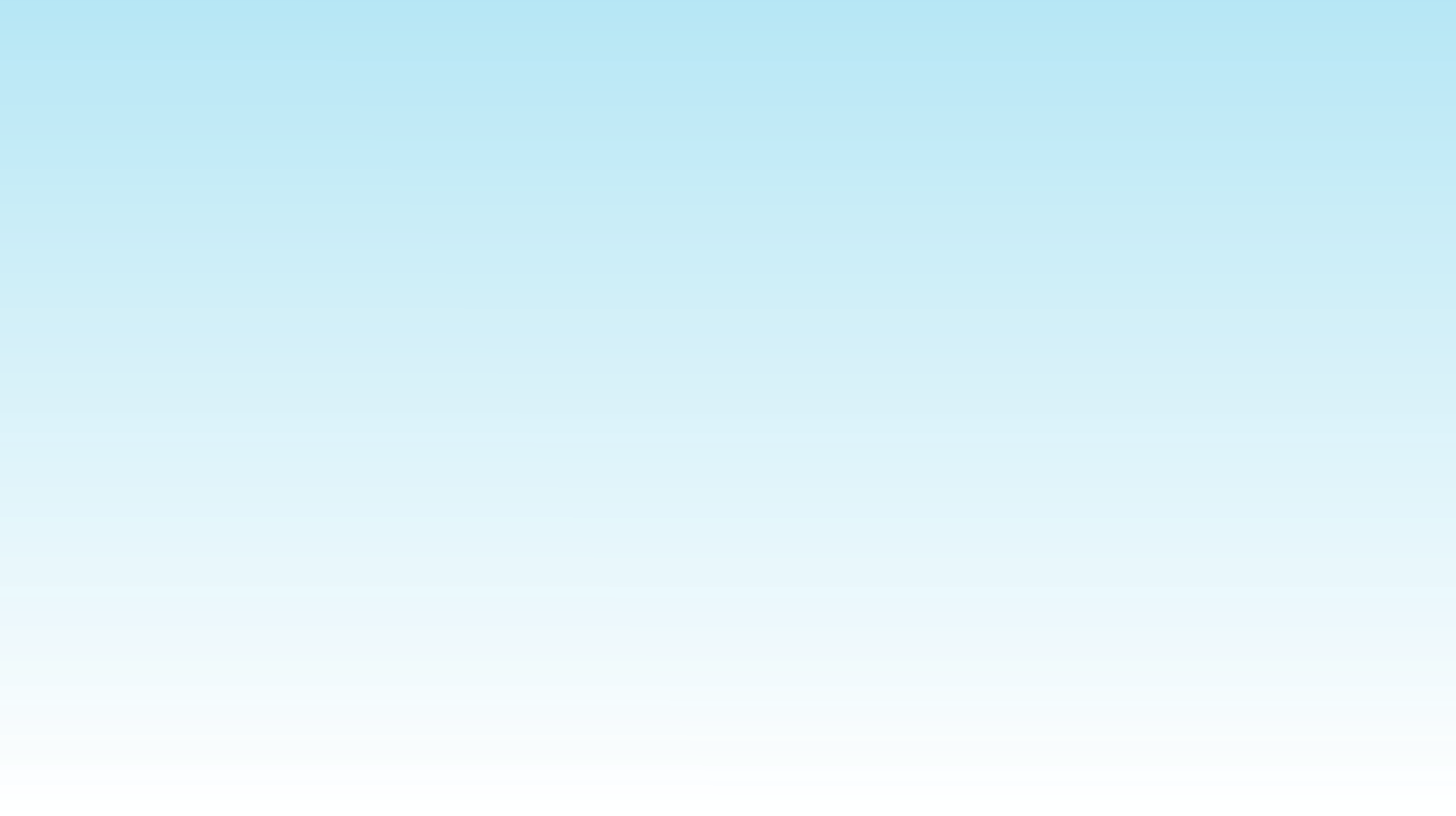 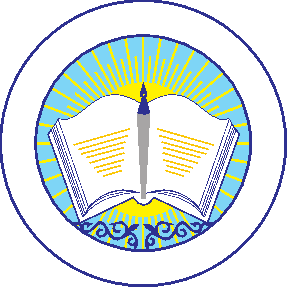 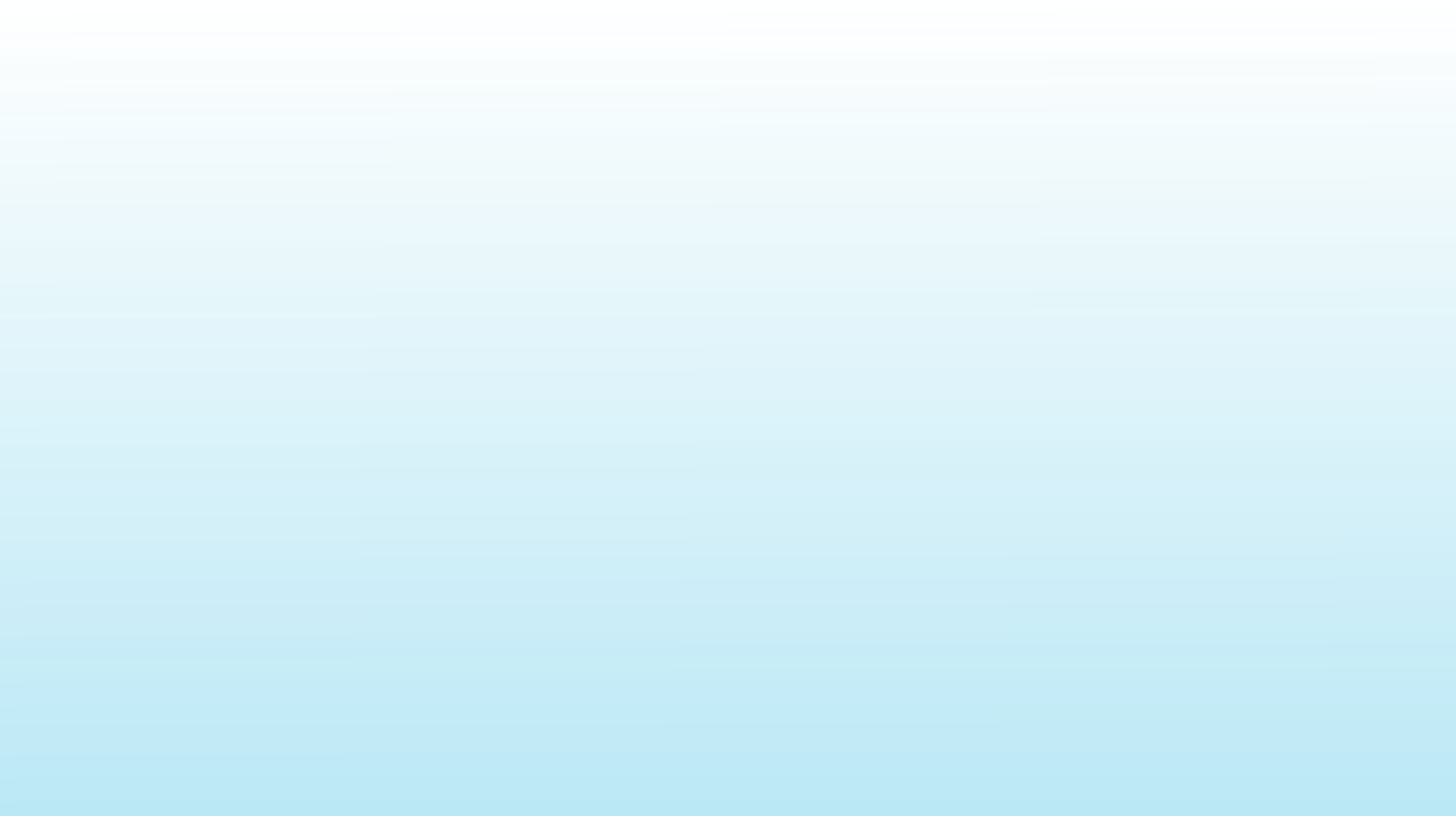 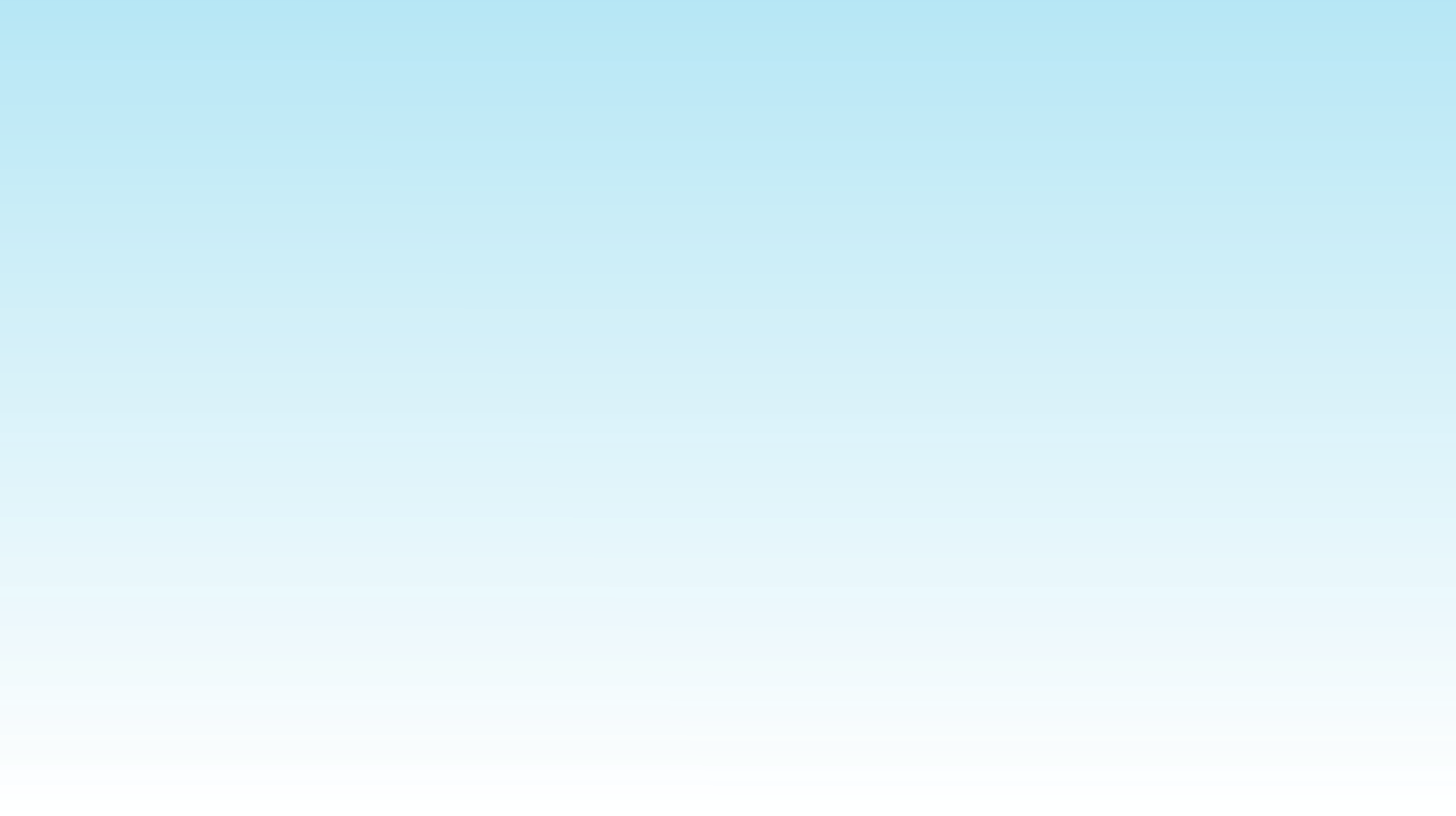 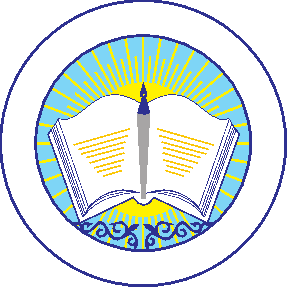 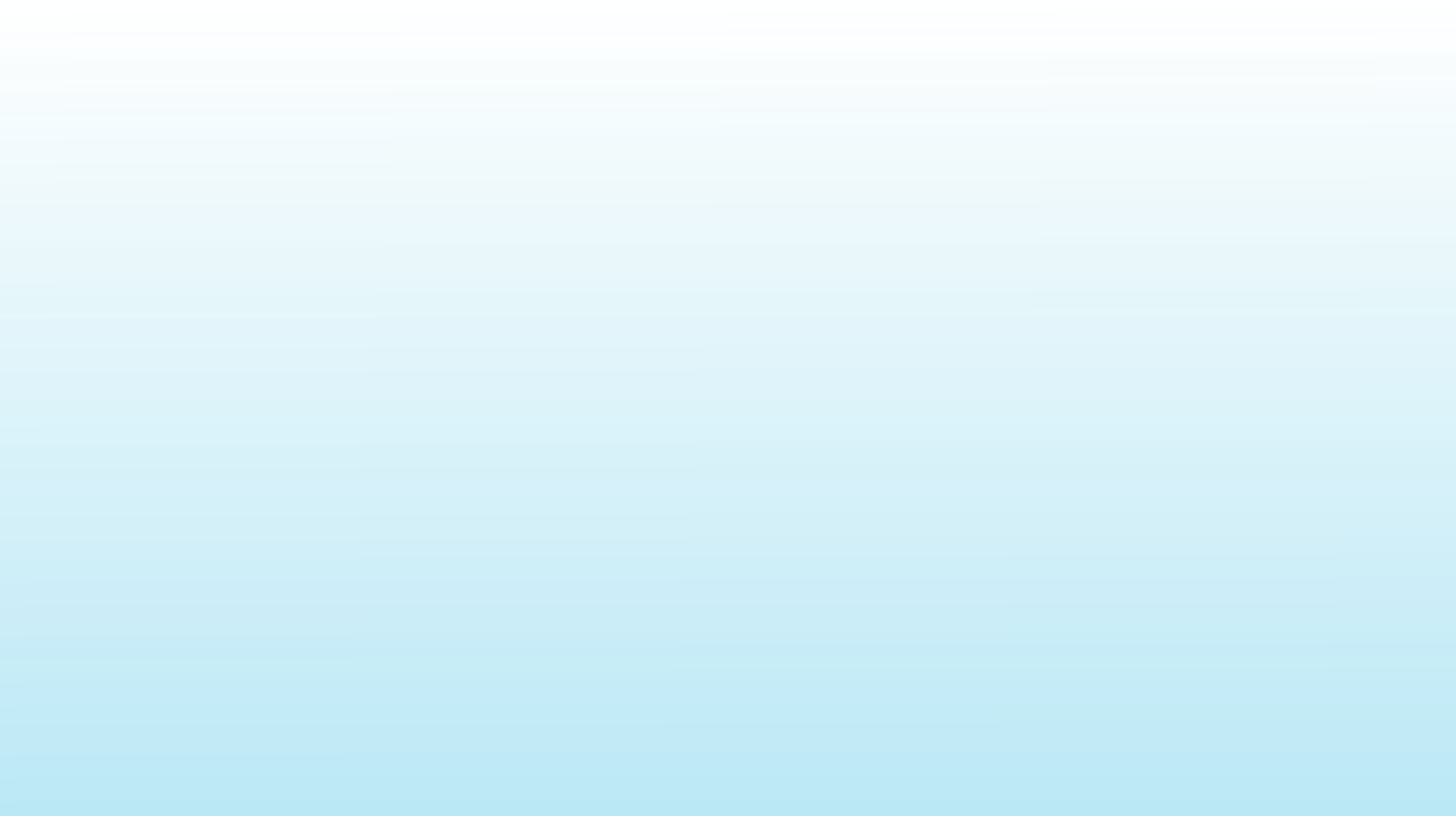 МИНИСТЕРСТВО ОБРАЗОВАНИЯ И НАУКИ РЕСПУБЛИКИ КАЗАХСТАН НАЦИОНАЛЬНАЯ АКАДЕМИЯ ОБРАЗОВАНИЯ ИМ. И.АЛТЫНСАРИНАБІЛІМ БЕРУ ҰЙЫМДАРЫНДАҒЫ ПСИХОЛОГИЯЛЫҚ-ПЕДАГОГИКАЛЫҚ КОНСИЛИУМТУРАЛЫ ЕРЕЖЕПОЛОЖЕНИЕ О ПСИХОЛОГО-ПЕДАГОГИЧЕСКОМ КОНСИЛИУМЕ В ОРГАНИЗАЦИЯХ ОБРАЗОВАНИЯАстана 2016Қазақстан Республикасы Білім және ғылым министрлігі Ы. Алтынсарин атындағы Ұлттық білім академиясы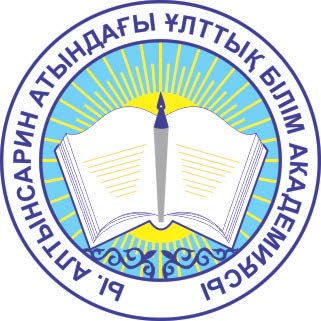 Министерство образования и науки Республики Казахстан Национальная академия образования им. И. АлтынсаринаБілім беру ұйымдарындағы психологиялық-педагогикалық консилиум туралы ережеПоложение о психолого-педагогическом консилиуме в организациях образованияАстана 2016Ы. Алтынсарин атындағы Ұлттық білім академиясы Ғылыми кеңесімен баспаға ұсынылды (2016 жылғы 18 қарашадағы №10 хаттама).Рекомендовано к изданию решением ученого совета Национальной академии образования им. И.Алтынсарина (протокол №10 от 18 ноября 2016 г.).Білім	беру	ұйымдарындағы	психологиялық-педагогикалық консилиум туралы ереже. Әдістемелік ұсынымдар. – Астана: Ы. Алтынсарин атындағы Ұлттық білім академиясы, 2016. – 38 б.Положение о психолого-педагогическом консилиуме в организациях образования.	Методические	рекомендации.	–	Астана:	НАО	имени И.Алтынсарина, 2016. – 34 с.Ұсынылып отырған психологиялық-педагогикалық консилиум ережесінің жобасы білім беру ұйымындағы ерекше білім беруге қажеттілігі бар балаларды дамыту мен оқытудағы мәселелерді шешу үшін психологиялық-педагогикалық қолдау қызметінің мамандары мен білім беру процесінің қатысушыларының өзара әрекеттесуін реттеуде көмек болады.Бұл әзірлеме облыстық (қалалық, аудандық) әдістемелік кабинеттерінің басшылары мен әдіскерлеріне, білім беру ұйымының басшыларына, педагогтері мен мамандарына арналған.Предлагаемый	проект	Положения	психолого-педагогического консилиума поможет в координации взаимодействия специалистов службы психолого-педагогического сопровождения и участников образовательного процесса для решения проблем развития и обучения детей с особыми образовательными потребностями в организации образования.Данный документ адресован руководителям и методистам областных (городских, районных) методических кабинетов, руководителям, педагогам и специалистам организаций образования.© Ы. Алтынсарин атындағы Ұлттық білім академиясы, 2016 © Национальная академияобразования им. И. Алтынсарина, 2016КіріспеҰлттық білім жүйесі кез келген мемлекетті әлеуметтік-экономикалық дамытудың негізгі құралдарының бірі болып табылады. Әрбір мемлекеттің және оның азаматтарының өсіп өркендеуі тікелей білім беру жүйесінің тиімділігіне тәуелді.Қазіргі таңда көптеген білім беру ұйымдары қағидаларын ұстанатын дәстүрлі білім беру жүйесі негізінен біріздендірілген оқу-тәрбиелік мақсаттарға жетуге және сәйкес бағдарламаларды жүзеге асыруға шоғырланған. Яғни, бұл әрекет	«қалыпты»	білім	алушылардың	«қалыпты»	қажеттіліктерін қанағаттандыруға бағыттылған.Қазақстан	Республикасының	білім	беруді	дамытудың	2011-2020 жылдарға арналған бағдарламасының стратегиялық мақсаты білім беру процесіне барлық қатысушылардың үздік білім беру ресурстары мен технологияларға тең қолжетімділікті қамтамасыз ету болып табылады. Бұл барлық білім алушылардың дене, психикалық, зияткерлік, мәдени-этникалық, тілдік және басқа да ерекшеліктерінің жағдайына қарамастан нәтижелі әлеуметтенуін қамтамасыз етуді білдіреді. Берілген міндет балаларды кез келген кемсітушілікті жоятын және кедергісіз оқыту мен тәрбиелеуді қамтамасыз ететін инклюзивті білім берудің негізі болып табылады.Қазақстан Республикасының «Білім туралы» 2007 жылғы 27 шілдедегі № 319-III Заңының 1-бабы, 21-4 тармақшасында инклюзивті білім беру – ерекше білім беру қажеттіліктері мен жеке-дара мүмкіндіктерін ескере отырып, барлық білім алушылардың білім алуына тең қолжетімділікті қамтамасыз ететін процесс деп көрсетілген [1].Инклюзивті білім беруді дамыту жағдайындағы әлеуметтік және психологиялық-педагогикалық	қолдау	өзекті	мәселелердің	бірі	болып табылады. Ол бірқатар сұрақтармен, оның ішінде білім алушының әлеуметтік сипаттағы немесе психофизикалық жағдайының ерекшеліктерімен шартталған болуы мүмкін.Әлеуметтік факторлардан туындаған білім беру қажеттіліктері тілдік сипаттағы оқыту қиындықтарымен (мигрант отбасының балалары, қазақ немесе орыс тілін меңгермеген оралман отбасылардың балалары), сабаққа қатысуымен (шалғай аудандар, ауылдарда тұратын халық), отбасының материалдық жағдайымен (табысы төмен отбасылар) және т.с.с. байланысты болуы мүмкін.Алайда,	педагогтар	арасындағы	жоғары	алаңдаушылықты психофизикалық дамудағы кемшіліктерден болған ерекше білім беруге қажеттілігі бар білім алушылар тудырады. Олар келесі сұрақтарды уақытында шешуді талап етеді:−дамудағы бұзылыстарды анықтау;−психологиялық-педагогикалық көмекті ұйымдастыру;−тәрбиелеу мен оқытудың арнайы жеке түзету бағдарламаларын әзірлеу және іске асыру;3−оқу процесін арнайы медициналық-психологиялық-педагогикалық қолдаумен (арнайы	педагог, логопед, психолог,	әлеуметтік педагог, медициналық қызметкер) қамтамасыз ету;−оқушыны ары қарай дамыту үшін танымдық мүмкіндіктер мен нақты оқу жетістіктері бойынша оқушы мен оның ата-аналарына қойылатын талаптар мен ұсыныстардың сәйкестігін тұрақты қадағалау;−білім беру ортасын ыңғайлы, ерекше кеңістіктік және уақыттық ұйымдастыруды қамтамасыз ету.Қазіргі заманда білім беру ұйымының алдына түзете әсер етудің мазмұны мен әдістерін анықтау, балалардың ерекше қажеттіліктеріне байланысты білім беруге жағдай жасау міндеттері қойылуда. Осыған орай ерекше білім беруге қажеттілігі бар балаларды жалпы білім беру процесіне нәтижелі қосу мәселесін шешудің бір жолы білім беру ұйымдарында психологиялық-педагогикалық консилиумдарды (ППк) жүйелі түрде жүргізу болып табылады.Ұсынылып отырған психологиялық-педагогикалық консилиум ережесінің әзірлемесі	түзету-педагогикалық	және	әлеуметтік-психологиялық	қолдау бағдарламаларын әзірлеу және іске асыру, сондай-ақ баланың білім беру қажеттіліктерін және жеке ерекшеліктеріне білім беру ортасын бейімдеу жолымен     отбасының	жігері     мен	педагогтар,	психологтар,     логопед, дефектологтар, әлеуметтік педагогтар, медициналық қызметкерлердің әрекетін бірыңғай қызмет ететін алгоритмге біріктіруді көздейді.41 Инклюзивті білім беруді ұйымдастыру, қолданыстағы тәжірибені талдауСоңғы жылдары халықаралық және ұлттық, үкіметтік және үкіметтік емес, ресми және тәуелсіз ұйымдар өздерінің баяндамаларында Қазақстандағы инклюзивті білім берудің дамуына түрлі көзқарастар мен баға беріп жүр.ЮНИСЕФ-тің Қазақстандағы өкілдігі дайындаған «Мүгедектігі бар балалардың жағдайына талдау: Қазақстан Республикасында инклюзивті қоғамның дамуы» есебінде, конвенцияны бекіту және заңдарды қабылдаудан кейін, жағдайды түзету қажет пе және қалай түзету қажеттігін көрсететін, ұзақ мерзімді қадағалауды жүзеге асыру механизмдері мен ағымдағы жағдайды бақылау қажет болатыны атап көрсетілген. Мүгедектігі бар тұлғалардың құқықтары және ахуалына қатысты ағымдағы жағдай туралы білу, мемлекеттік мақсаттар мен ағымдағы прогреске уақытша баға беруге көмектеседі [2].«Инклюзивті білім берудің ресурстық орталығы туралы ережелер» жобасында ресурстық орталықтар мен кабинеттердің қызметін зерделеу және талдауында Ы.Алтынсарин атындағы Ұлттық білім академиясы инклюзивті білім берудің ресурстық орталықтарымен, кабинеттерімен және эксперименттік алаңдарымен тығыз байланыс жасайтындықтарын көрсетті 3. Сонымен қатар, инклюзивті	білім	берудің	ресурстық	орталықтары	мен	кабинеттері эксперименттік алаңдар базасында құрылып және жұмыс істейді.Республика	бойынша	эксперименттік	алаңдар	саны көбеюінің оң динамикасы байқалады. Инклюзивті білім беру бойынша бірінші (ресми) эксперименттік алаң 2012 жылы Қарағанды қаласының №27 жалпы білім беретін орта мектебінде жұмыс істей бастады. 2014 жылы эксперименттік алаңдар саны – 3, 2015 жылы – 4-ке артты, Астана және Алматы қалалары мен облыстар білім басқармаларының мәліметтері бойынша 2016 жылы жалпы білім беретін 9 мектепте және 1 мектепке дейінгі білім беру ұйымында эксперименттік жұмыс жүзеге асырылуда. Олардың 2-уі Астана қаласында (№23 ОМ, №71 ОМ), Алматы қаласында – 2 (№10 жалпы білім беретін мектеп коммуналдық мемлекеттік мекемесі (КММ), №9 бала бақша), Қарағанды облысында – 1 (№27 жалпы орта білім беретін мектеп), Қостанай облысында – 1 (Баннов орта мектебі КММ), Қызылорда облысында – 1 (№264 МЛ) және Павлодар облысында – 3 (Ақсу қаласының №7 ОМ, Парамоновка ауылының ОМ, Ю.Гагарин атындағы ОМ).Инклюзивті білім берудің дамуына талдау жасау, ерекше қажеттілігі бар балаларды толыққанды білім беру процесіне енгізудің апробациядан өткен механизмдерін бөліп көрсету мүмкіндігін берді. Инклюзивті білім берудің еліміздегі қолданыстағы тиімді модельдерінің бірі – Қарағанды қаласындағы №27 және Көкшетау қаласының №19 жалпы білім беретін орта мектептерінде пайдаланылып жүрген модельді атап айтуға болады. Бұл мектептердің базасында ерекше қажеттілігі бар балалардың оқуын, тәрбиеленуін, әлеуметтік бейімделуін	және қоғамға	кірігуін қамтамасыз ететін	психологиялық-педагогикалық қолдау қызметі ұйымдастырылған.5Инклюзивті білім беруді ұйымдастыру бойынша қолданыстағы тәжірибені тереңірек зерделеу үшін Қарағанды қаласындағы №27 жалпы білім беретін орта мектеп жанындағы эксперименттік алаңның қызметін қарастырайық.Бейімдік мектеп моделін құрастыру міндетін алған №27 жалпы білім беретін мектептің мақсаты – барлық оқушылардың, сонымен қатар мүмкіндігі шектеулі балалардың да сапалы білім алуға қолжетімділігін қамтамасыз ету, арнайы	психологиялық,	әлеуметтік,	түзету-педагогикалық	қолдауды қамтамасыз ету арқылы, олардың ойдағыдай әлеуметтенуі үшін жағдай жасау.Даму мүмкіндігі шектеулі оқушыларға арналған бейімделу ортасын құру үшін, іс-шаралар жоспары әзірленді, жоспарға сәйкес Психологиялық-педагогикалық қолдау қызметі құрылды. Қызметтің құрамына мұғалім-дефектологтар, психологтар, логопедтер, аймақтағы жалғыз прецедент – психиатр-дәрігер кірді, сонымен қатар жалпы білім беретін мектептердің штаттық кестесімен дефектолог мұғалімдердің қарастырылмағанын атап өту қажет. Аталған мамандық иелері мүмкіндігі шектеулі баланың жалпы білім беретін мектеп жағдайында дамуын сүйемелдеуде негізгі «іс-әрекеттегі тұлғалар» болып табылады.Қызметтің іс-әрекеті кешенді сипатқа ие және жергілікті нормативтік актілермен реттеледі:-	Психологиялық-педагогикалық	қолдау	қызметі	туралы, психологиялық-медициналық-педагогикалық     консилиумы	қызметі     туралы ережелер;-	Қолдау мамандарының функционалды міндеттері.Эксперименттің басында мектепте ПМПК шешімі бойынша даму мүмкіндігі шектеулі 9 бала білім алатын. 2012-2013 оқу жылында Қызмет мамандарының жүргізген кешенді диагностикасы негізінде «қауіп тобынан» 22 бала анықталды, ПМПК шешімі бойынша оларға «даму мүмкіндігі шектеулі бала» деген статус берілді.Бүгінгі таңда мектепте мүмкіндігі шектеулі балаларды жалпы білім беру процесіне енгізудің екі түрлі жолы қарастырылуда: жеке психологиялық-педагогикалық қолдаумен инклюзивті білім беру сыныптары және арнайы сыныптар.2015-2016	оқу	жылында	даму	мүмкіндіктерінің	түрлі	шектелуі (психикалық дамуының тежелуі, интеллектуалдық жетіспеушілік, ерте жастағы балалар аутизмі, естудің бұзылуы, көрудің бұзылуы, тірек-қимыл аппаратының бұзылуы) бар 77 оқушы жалпы білім беру процесіне енгізілді.2014-2015 оқу жылында білім алу сұранысы жоғары оқушыларды оқытуға арнайы жағдайлар жасауға арналған мектептің эксперименттік жұмысын жүзеге асыру аясында, лицейлік екі сынып ашылды. Оқушыларды лицейлік сыныптарға іріктеу жұмысы, негізгі пәндер бойынша кешенді тестілеу өткізу негізінде жүзеге асырылды.2015-2016 оқу жылында лицейлік сыныптар саны үшеуге дейін артты. Қарағанды облысы білім басқармасының 2013 жылғы 9 тамыздағы №308және Қарағанды қаласы білім бөлімінің 2013 жылғы 29 тамыздағы №612 бұйрықтарына сәйкес мектеп базасында ресурстық орталық құрылды.6Ресурстық орталық қызметінің мақсаты – инклюзивті білім беру тәжірибесін	дамытатын	білім	беру	ұйымдарын	ғылыми-әдістемелік, консультативтік-ақпараттық     сүйемелдеумен	қамтамасыз	ету.	Ресурстық орталықтың қызметі Ресурстық орталық туралы ережелер арқылы реттеледі. Ресурстық орталықтың қызметі аясында мектепте түрлі сипаттағы іс-шаралар: конференциялар, дөңгелек үстелдер, аймақтық және қалалық семинарлар, халықаралық және аймақтық кездесулер, әлеуметтік серіктестерге арналған оқыту семинарлары, біліктілікті жоғарылату курстары өткізілді.Ресурстық орталықтың мамандары орталық қызметін кеңес берумен қамтамасыз ету үшін ресурстық материалдар қорын құру (нормативтік-құқықтық, бағдарламалық-әдістемелік, дидактикалық, АКТ) бойынша жұмысты үнемі жүргізіп отырады.Сонымен, №27 жалпы білім беретін орта мектепте Психологиялық-педагогикалық қолдау қызметінің инклюзивті білім беруді жүзеге асыруда атқаратын рөлінің маңызды екенін айтуға болады. Себебі ерекше қажеттілігі бар балаларды мектепте оқуға қатыстырудың сапасы негізінен пәнаралық өзара байланысты ұйымдастырудың деңгейіне тікелей байланысты.Инклюзивті білім беруді енгізуді зерделеу мен жағдаяттық талдау жасаудың нәтижесі, ерекше білім беруге қажеттілігі бар балаларды жалпы білім беретін	мектептің	оқу-тәрбие	жұмысына	қатыстырудың	ерекше ұйымдастырушылық және әдістемелік шарттарының болатындығын көрсетті. Мысалы, мүмкіндігі шектеулі балаларды жалпы білім беретін мектептің оқу-тәрбие процесіне кіргізу келесі кезеңдерден тұрады [4]:1-кезең – психологиялық-медициналық-педагогикалық консультацияларда (ПМПК) жүзеге асырылатын мүмкіндігі шектеулі балаларды анықтау және білім беру ұйымдарына жолдау.2-кезең – мүмкіндігі шектеулі баланы оқыту үшін ата-аналардың білім беру ұйымын таңдауы. ПМПК мүмкіндігі шектеулі балаларды оқыту және тәрбиелеуге арналған неғұрлым ыңғайлы және оңтайлы жағдайларды ұсынады, алайда «Білім туралы» Қазақстан Республикасы Заңының 49 бабы «Ата-ананың және өзге де заңды өкілдердің құқықтары мен міндеттері» негізінде бұл жағдайларды таңдау ата-аналарға берілген.3-кезең – мүмкіндігі шектеулі балаларды білім беру ұйымдарына орналастыру.Ерекше білім беруге қажеттілігі бар балалардың және олардың ата-аналарының мүмкіндіктерін есепке ала отырып білім алудың вариативті жағдайын жасау үшін оқыту келесідей ұйымдастырылады:1) арнайы мектепке дейінгі және мектептегі білім беру ұйымдарында; 2) жалпы білім беретін мектепте (бала бақшада) ашылу мүмкіндігі бар:а) мүмкіндігі шектеулі балаларды жалпы білім беру процесіне әлеуметтік кіріктіруді жүзеге асыратын арнайы сыныптары, сонымен бірге сыныптар қажеттіліктердің түріне қарай толымдалуы және оқыту арнайы оқу бағдарламалары бойынша жүзеге асырылуы тиіс;б) мүмкіндігі шектеулі балаларды жалпы білім беру процесіне кірістіруді толығымен жүзеге асыратын инклюзивті білім беру сыныптары.7Арнайы сыныптар және инклюзивті білім беру сыныптары белгілі мектептерде білім басқармасының жергілікті органдарымен келісімі бойынша құрылады және төмендегі іс-шаралармен:- түрлі категориядағы мүмкіндігі шектеулі балалардың инклюзивті білім алу қажеттілігі туралы ПМПК статистикалық деректеріне;- мүмкіндігі шектеулі балалардың жекелеген санаттарына білім алуда бірдей мүмкіндіктер мен қолайлы жағдай жасау мақсатында жалпы білім беретін мектептердің мамандануына негізделеді.Бұл жағдайларға келесілер жатады:-	балаларды мектепке көлікпен жеткізуді қоса алғанда, балалардың кірігуі үшін кедергісіз қолжетімді орта құру;-	мүмкіндігі шектеулі балаларды оқытудың көмекші және теңгеруші техникалық құралдармен қамтамасыз ету;-	білім беру процесін оқу-әдістемелік қамтамасыз ету.4-кезең – мүмкіндігі шектеулі балаларды жалпы білім беретін ұйымдарда оқытудың білім беру және түзету-дамытушылық процесін ұйымдастыру.Аталған	кезеңде	маңызды	қызметті	психологиялық-педагогикалық консилиум жүзеге асырады және ол келесі міндеттерді қамтиды:– инкюзивті білім беретін сыныптарды толымдау;– мүмкіндігі шектеулі балаларды психологиялық-педагогикалық қолдауды қамтамасыз ету;– мүмкіндігі шектеулі балалардың даму мен оқу жетістіктерінің психологиялық-педагогикалық мониторингісін жасау.5-кезең – мүмкіндігі шектеулі балалардың инклюзивті білім беру ұйымдарында білім алу және түзету-дамытушылық процесі.Мүмкіндігі шектеулі балалардың инклюзивті білім беру ұйымдарында білім алу және түзету-дамытушылық процесінің жүзеге асырылуы:– Мемлекеттік жалпыға міндетті білім беру стандартына сәйкес үлгілік оқу бағдарламалары [5] және үлгілік оқу жоспарлары [6] (инвариантты және түзету компоненттері). Сонымен қатар тәжірибеде баланың ерекшеліктерін есепке ала отырып әзірленген жеке (арнайы) оқу бағдарламаларының да қолданылатыны туралы атап өту қажет. Жеке оқу бағдарламалары ерекше білім беруге қажеттіліктері бар балалардың ерекшеліктерін есепке ала отырып үлгілік оқу бағдарламалары негізінде әзірленеді;– мүмкіндігі шектеулі балаларды түзету-педагогикалық қолдауды жүзеге асыратын мектептің психологиялық-педагогикалық консилиумның мамандары, психологиялық-педагогикалық	түзету	кабинеті	(ППТК)	базасындағы ресурстық орталықтардың, ресурстық орталық (РО) және арнайы (түзету) мектептері мен бала бақшаларының мамандары.Ерекше білім беруге қажеттіліктері бар балаларға білім беру процесінде психологиялық-педагогикалық қолдау жасауға түрлі мамандардың (психолог, логопед, дефектолог мұғалім және т.б.) қатысуын талап етеді. Олардың қызметін үйлестіру үшін, бұл іс-әрекеттің келісімдікпен және мақсатты бағыттылықпен жүзеге асырылуы үшін білім беру процесіне қатысушылардың барлығының командалық тәсілмен жұмыс істеулері қажет. Командалық тәсіл8мамандар мен педагогтардың кәсіби қосымша құзыреттіліктерді меңгеруін қарастырады. Қажетті құзыреттерге: педагогикалық бақылау жүргізу білігін, жас ерекшелігінің түрлі кезеңдеріндегі баланың даму заңдылықтарын білуді, командада жұмыс істеу шеберлігін, әріптестерімен педагогикалық мәселелерді талқылауға қатысуды және т.б. жатқызуға болады.Мамандар мен педагогтардың оқушы тұлғасына құрметпен қарау және кез келген балаға көмек көрсетуге деген жоғары ынта негізінде жатқан бірыңғай құндылықтар жолын ұстанулары айтарлықтай маңызды фактор болып табылады.Командалық өзара әрекеттестік жағдайында түрлі бағыт мамандарының мазмұндық міндеттері шешімінің арасында – оқыту процесінде балаға көрсетілетін көмектің қолайлы жүйелілігін және көлемін таңдау міндеті болуы тиіс. Мазмұнды келесі міндет – бұл, педогогтарға, олардың бірыңғай пәнаралық команда жағдайында, өздерінің кәсіби біліктерін жетілдірулері үшін қажетті әдістемелік қолдау көрсету.Консилиумды	психологиялық-педагогикалық	қолдау	қызметі мамандарының және педагогтардың өзара байланысының негізгі түрі ретінде қолдану, белгіленген міндеттерді ойдағыдай шешуге мүмкіндік береді. Мамандар (психолог, логопед, дефектолог-мұғалім) оқушының мәселесі туралы жай ғана айтып қоймай, педагогқа сол мәселені шешу жолдарын көрсетулері де тиіс, себебі оқу процесі барысында ерекше білім беруге қажеттілігі бар оқушыға көмек көрсетумен байланысты негізгі жұмысты орындаушы мұғалім болып табылады. Арнайы педагогиканың әдістерін және тәсілдерін меңгерген мұғалім, оқыту процесінің жоғары тиімділігін қамтамасыз ете отырып, оларды сыныптың барлық оқушыларына қатысты шығармашылықпен пайдалануға қабілетті.Осылайша,	дұрыс	ұйымдастырылған	психологиялық-педагогикалық консилиум, тек оқушыларды психологиялық-педагогикалық қолдау жүйесінде ғана емес, мектептегі білім беру процесінің сапасын арттыру мәселелерін шешуде де маңызды рөл атқарары сөзсіз.92 Мультидисциплинарлық топтың қызметі бойынша шетелдік тәжірибені талдауМемлекеттік білім беру процесінің басты мақсаты ерекше білім беруге қажеттіліктері бар балалардың қолжетімді білім алу құқығын қамтамасыз ету болып табылады.Қазақстандық білім беру ұйымдары осы құқықты жүзеге асыруға ұмтылады.	Алайда,	бүгінгі	таңда	бұл	мәселе	инновациялық	және дисскусиялық түрде қалуда. Өйткені, білім алушылардың бойындағы ерекше қажеттіліктері біркелкі емес болуы мүмкін. Сондықтан, инклюзивті біліммен тек эмоционалдық, ерік-жігерлі немесе психоәлеуметтік бұзылыстары бар балалар қамтамасыз     етілмей, оған қоса есту, көру, сөйлеу, тірек-қимыл аппаратында, ақыл-ойында т.б. бұзылыстары бар балаларын да қамту мәселелері қаралуы тиіс.Бұл балалардың бұзылыстары әр түрлі деңгейде болуы мүмкін: жеңіл, орташа, ауыр. Бұдан ерекше қажеттіліктері бар балалардың даму бұзылыстары күрделенген сайын инклюзивті білімді жүзеге асыратын білім беру ұйымы педагогтарының	педагогикалық	әрекеті	мен	құзыреттілігінің	деңгейі жоғарлауы тиіс деген қорытынды жасауға болады.Әрине, баланың ерекше қажеттіліктері мен оны оқыту жағдайларын (интеграция, инклюзивті оқыту немесе арнайы ұйымда, үйде оқыту т.б.) анықтауда ПМПК іске асырады, бірақ осы балаларды қолдауда көптеген қиындықтармен кездесіп келе жатқан білім беру ұйымындағы педагогтардың ролі де аз емес.Мұғалімдердің қиындықтарын атап өтсек:1) жалпы білім беру ұйымында ерекше қажеттіліктері бар баланы педагогикалық және психологиялық қолдауда тиісті кадрлық құраммен қамтамасыз етумен байланысты қиындықтар;2) бірнеше диагнозды ерекше қажеттіліктері бар балаларды тәрбиелеу және оқытудағы әдіснамалық базасымен байланысты қиындықтар;3) балаларға дер-кезінде психологиялық-педагогикалық көмек берумен байланысты қиындықтар;4) инклюзивті білім беруді жүзеге асыратын педагогтар мен әкімшілік құрамының	(әсіресе буллингтің алдын алу мәселесін) кәсіби этикасының деңгейімен байланысты қиындықтар;5) педагог кадрларды арнайы дайындау проблемасы (ерекше балаға жеке тәсілдедерді пайдалану үшін мектеп, колледж және бала бақша педагогтарын арнайы психология және түзету педагогикасының негіздері бойынша оқыту, олардың арнайы оқыту технологияларын меңгеруі).Инклюзивті білім беруді еңгізу және дамытуда шет елдердің келесі тәжирибесін байқауға болады:Швецияда ерекше қажеттіліктері бар оқушылар қажетті қолдауды көрсете отырып (арнайы педагог немесе ассистенттің көмегі, арнайы көмекші құралдармен қолдану) қалыпты сыныпқа кіріктірілген. Есту, көру, ақыл-ой кемістігі немесе бірнеше бұзылыстыры айқын көрінетін балалар арнайы10мектептерде білім алады. Қазіргі таңда арнайы мектептер жалпы білім беру мектеп сыныптарына кіріктірілген балаларды қолдау бойынша Ресурстық орталықтар болып табылады. Швецияда ерте жастағы балалар аутизмі барларды арнайы оқыту күрделі мәселе болып отыр. Бұл балалар қалыпты мектептерде кіші топтарда оқиды. Әр 3 балаға 2 мұғалім және 1 ассистент қарастырылған [7].Дания мектептерінде ерекше қажеттіліктері бар балалармен жұмыс істеуге арнайы оқытылған мысалы, математик секілді пән мұғалімдері, мектеп психологы және әлеуметтік қызметкерлер қызмет атқарады. Оған қоса бұл жұмысқа штаттан тыс педагог-кеңесшілер немесе басқа мамандар да тартылуы мүмкін. Бұл кеңесшілердің қызметі оқыту жүйесі мен материал игерімін бақылап, педагогтар жұмысын қажетті арнаға бағыттау болып табылады. Қиындық туындаған жағдайда олар баланы тыныштандыруға көмектесіп, жеке бөлмеде оны басқамен шұғылдандырады.Финляндияда ерекше назарды талап ететін 80 балаға дейін оқитын сыныптардың барлығында осындай мұғалімнің көмекшілері бекітілген. Педагог оқу процесін ұйымдастырумен айналысып жатқан кезде көмекші-кеңесші балаға оқу тапсырмасын орындауда және құрдастарымен тіл табысуда көмек беретін маңызды буын болады.Норвегияда әр апта сайын сынып жетекші, арнайы педагог және кеңесші-көмекші ерекше назарды талап ететің оқушылардың ағымдағы үлгерімі мен нәтижелері бағаланып, олармен одан әрі жұмыс жоспарланатын жиналыстар өткізеді. Кейде бұл жиналысқа мектеп медбикесі де шақырылады. Ерекше қажеттіліктері бар «ауыр» оқушылармен жұмыс жасау барысында комиссия бөлек отырыс өткізеді, кейде бұл отырыстарда жаңа жұмыс әдістері әзірленеді.	Норвегиялық	мектептер	мектепке	дейінгі	білім	беру мекемелерімен, ана және баланы қорғау орталықтарымен, арнайы күтімді қажет ететін балаларға арналған емдеу мекемелерімен белсенді жұмыс істейді [7].Литва Германияның инклюзивті білім беру моделін табысты қабылдап алды. Зияты сақталған мүмкіндігі шектеулі балалар жалпы білім беретін мектепте 5-сыныптан бастап оқи алады. Ал мүмкіндігі шектеулі 1-4 сынып оқушылары бөлек бастауыш мектептерде оқиды. 4-сыныптан кейін оқушылар келесі кезеңдегі мектептерге ауысады және гимназия немесе қалыпты мектеп типтерінен таңдауға құқылы болады. Тәжірибе көрсеткендей, мүмкіндігі шектеулі балалардың ата-аналары балаларының басқалардың қарқынымен оқу бағдарламасын толық көлемде меңгере алмайтындығына көзі жеткен соң, балаларын 4-сыныптан кейін өз еркімен арнайы мектепке ауыстырады. Зиятында бұзылыстары бар балалар да жалпы білім беретін мектепте оқуға құқылы, бірақ тек арнайы сыныпта ғана оқи алады. Литва мектептерінде 2 түрлі арнайы сыныптар бар: жеңіл ақыл-ой кемістігі бар балаларға арналған «арнайы сынып» және орташа немесе тіпті ауыр ақыл-ой кемістігі бар балаларға арналған «дамыту сыныбы». Мектеп штатында жалпы білім беретін сынып оқушыларына қызмет көрсететін бір логопед және екі арнайы сыныпқа бір	логопед	қарастырылған.	Сурдопедагог,	тифлопедагог,	қозғалуды11дамытатын және басқа да мамандардың көмегін мүмкіндігі шектеулі оқушылар арнайы көлікпен жеткізіліп, оңалтудың ресурстық орталықтарында алады.Кейбір елдерде инклюзивті білім енді ғана дамып келе жатқандықтан мүмкіндігі шеттеулі балаларды оқыту жүйесі көптеген проблемалармен кездесуде.Бельгиядағы мектеп педагогтарының инклюзивті оқыту бойынша өзара келіспеушіліктері, мектепішілік басқарудың нәтижелі жүйесінің болмауы, ата-анамен дәстүрлі ресми ынтымақтастықтың тұрақтанған формасы елдегі инклюзивті білім беруді дамытуда кедергі болатын көптеген проблемаларды туындатуда.Украина елінде де дәл осындай жағдай. Психология ғылымының докторы, ПҒҰА арнайы педагогика институтының аутизм сұрақтары бойынша лаборатория меңгерушісі Т.Скрыпник елдегі инклюзивті білімді дамыту бойынша ғылыми және оқу-әдістемелік қамтамсыз етуде бірыңғай саясаттың болмауы,	әзірленген	құралдар	мазмұнындағы	қарама-қайшылықтар; ресурстық орталықтардың болмауы; педагогтарға орталықтанған көмек көрсетудің тапшылығы; әр түрлі нозологиясы бар балаларға	(аутизм проблемасы бар балаларға да) көмек беретін мемлекеттік түзете-дамыту мекемелерінің болмауы және тағы да басқа мәселелерді айқындады [8].Италияда инклюзивті білімді еңгізудің бастапқы кезеңінде (1971 жыл) ерекше қажеттіліктері бар балалармен білім беру ұйымының жұмыс жүргізу үшін қажетті ресурстардың бірі мектептегі сынып жетекшіні қолдайтын арнайы педагог, дәрігер, психолог, әлеуметтік қызметкер, медбике және логопедтен тұратын команда болып саналатын. Ал 2003 жылы Италияның білім министрлігі барлық мектеп директорларын балаларды білім беру процесіне қосу модельдерін жетілдіру үшін тренингтерге қатысуға міндеттеп, барлық мектеп мұғалімдерін жылына 40 сағатқа есептелген біліктілікті арттыру курсынан өтуді бұйырды. Оған қоса, италияндық тәсілдің ерекшелігі әр	мектеп	диагностика	және	терапия	жүргізетін	денсаулық	сақтау саласындағы ұйымдардың мамандарымен тығыз өзара әрекеттестікте болады. Бұл мамандардың ішінде дәрігерлер, психологтар, әлеуметтік қызметкерлер, медбикелер, логопедтер, функционалдық және дене терапевттері де бар.Ресейде инклюзивті мәдениетті, саясатты және тәжирибені дамыту бойынша білім беру ұйымының нәтижелі жұмыс істеу	шарттарының бірі «ерекше» баланы және оның отбасын жалпы білім беру ортасына қосу процесін сапалы түрде басқару болып табылады. Инклюзия жолына тұрған білім беру ұйымы әкімшілігінің алдында тұрған міндеттерінің бірі - бұл білім беру процесінің барлық қатысушыларын, яғни ата-ананы, балаларды, педагогтарды	өзгеріп	жатқан	әлеуметтік	жағдайға     бейімдеу.	Осыған байланысты білім беру ұйымы штатына жаңа мамандар еңгізілді. Олар инклюзия бойынша координаторлар немесе ерекше білім беру қажеттіліктері бойынша координаторлар (бұл термин кейбір ағылшын тілді елдердеде қолданылады). Қазіргі таңда инклюзивті білімді жүзеге асыратын білім беру ұйымында бұндай координатор тұлғасы негізгі лауазым болып табылады.12Әдетте инклюзия бойынша координатордың қызметін бір қызметкер атқарады. Бірақ кейде координатордың міндетін бірнеше адам бөліп алатын да жағдайлар кездеседі.Қолдау мамандарының қызметі мұғалімдерді (тәрбиешілерді) ерекше қажеттіліктері бар балалармен де, олардың құрдастарының тобымен де жұмыс істеуге үйрету, бұл балаларға әлеуметтік қызығушылықты қалыптастыру, қолдауға қатысушылардың қолданған термидерге қатысты әдептілікке бағытталған. Психологиялық-педагогикалық қолдау білім берудің барлық сатыларында	қызмет	атқарады.	Соның	арқасында	қолдау	процесінің үздіксіздігі қамтамасыз етіледі [11,12].Берілген талдау инклюзивті білім беруді табысты енгізудің негізгі критериі – инклюзивті білім беру процесіне қатысушылардың арасында оның барлық деңгейінде келісілген ынтымақтастығы екендігін белгілеуге мүмкіндік берді. Олардың ынтымақтастығы кең және ашық диалогқа, берілген процесті терең теориялық және эмпирикалық түсінуге, ұлттық білім беру саясатының негізгі мақсаттары мен қағидаларын жүзеге асыруға ықпал ететін нәтижелі педагогикалық механизмдерді бірігіп іздеуге негізделген. Сондықтан білім беру ұйымындағы инклюзивті саясаттың табысты жүзеге асырылуына педагогтар жауапты болады.Инклюзивті білім беру философиясының идеяларына, «ерекше» бала мен	оның	отбасын	қолдаудағы	бірыңғай	тәсілдемесіне,	ПМПК-мен ынтымақтастыққа даярлыққа негізделген командалық пәнаралық және мультидисциплинарлық тәсілдің маңызы жоғары және баланы нәтижелі қолдауға, ұжымдағы эмоциялық жағдайға тікелей әсер етеді. Жүйелі пәнаралық және мультидисциплинарлық тәсілдеме келесілерде көрініс береді:- қалыпты және бұзылған бала дамуын түсінуде бірыңғай ғылыми-әдіснамалық тұжырымдамаға сүйену;- диагностика нәтижелерін түсіндіруде ортақ тілді анықтау;- өзара толықтыратын түзете-дамыту бағдарламаларын әзірлеу;- баламен және оның отбасымен жұмыс істейтін барлық мамандар үшін бала туралы ақпараттың ашық болуы;- бірыңғай күнтізбелік-тақырыптық жоспарлау;- жалпы білім беру бағдарламалардың мазмұнына енгізілген материалдар негізінде мамандардың түзете-дамыту сабақтарын жүргізуі.133 Психологиялық-педагогикалық консилиум шеңберінде мамандардың өзара әрекеттестігіИнклюзивті білім беруді енгізу және дамыту жағдайында заманауи білім берудің	тиімді	дамуы,	әр	білім	алушының	ерекшеліктерін,	оның психологиялық-дене дамуының ерекшеліктері мен жеке қажеттіліктерін ескере отырып баланың жеке бағытын және оны кәсіби қолдау жолдарын анықтай білуді талап етеді. Аталған міндет инклюзивті білім беру ортасын құрудың базалық компоненті болып табылуы тиіс, оның орындалуы мамандардың көп пәнаралық өзара байланыстарын ұйымдастырмайынша мүмкін емес.Психологиялық-педагогикалық	қызмет	аясында	мамандардың ынтымақтастығы	барысында,	тиімді      байланыс	жасауларының	келесі параметрлерін ескеру қажет:- баланың ерекшеліктерін және даму деңгейін, оның ресурстық мүмкіндіктерін есепке алу;- бейімделу және әлеуметтену міндеттерінің басымдылығы;- «қажетті	маманның	дер	кезінде»	баламен	жұмыс	істеуге «араласуының» қолайлы бірізділігі;- ата-аналардың баланың әлеуметтенуі мен білім алуға бейімделуіне қатысуы, олардың мамандармен серіктестік қарым-қатынасы.Құрылған	бейімді	білім	ортасы,	оқу-тәрбие	процесінің	барлық мүшелерінің мінез-құлық мәдениеті, толеранттылығы, әр білім алушы үшін білім сапасының жоғары болуы мультипәндік команда күшінің нәтижесі болып табылады.Мультипәндік команданың іс-әрекеті әр мұғалімнің келесі қағидаларды сөзсіз қабылдауларына негізделуі тиіс:– инклюзияны бірегей психологиялық-педагогикалық идеология мен стратегия ретінде мойындау;- маманның байланысты пәндерге қызығушылығы, білімнің түрлі салаларынан хабардар болуға және жаңашылдыққа, жаңа білімді меңгеруге дайын болу;- команданың барлық мүшелерін сыйлау, өзара түсіністік, ашықтық, бір-біріне көмек көрсетуге дайын болу;- команданың барлық мүшелерінің білім беру процесіне бірдей қатысуы, жалпы жұмыстың нәтижесіне жауапкершілік;- команда мүшелері арасында рөлдердің айқын бөлінуі, педагогикалық нақты міндеттерді орындауға қатысудың алғышарттарын ұстану.Аталған қағидалар психологиялық-педагогикалық қолдаудың барлық кезеңдеріндегі командалық жұмысқа қатысушы мамандардың ресурстарын оңтайлы қолдану арқылы, бала мен оның отбасының мәселелерін кешенді және тиімді шешуге жағдай жасайды.1968 жылы ресейлік белгілі психологтар А.Н.Леонтьев, А.Р.Лурия, А.А.Смирнов	ұсынған	психологиялық-педагогикалық	консилиум	(ППк) мамандарының көп пәнділік қағида жұмысы, баланың дамуын бағалауды14кешенді жүзеге асыру мақсатында консилиумның барлық мамандарының деректері мен пікірлерін бірдей есепке алу қажеттігін болжайды.Жоғарыда айтылғандарға сүйене отырып, ерекше көзқарасты талап ететін балалар мен жасөспірімдерге жан-жақты және құзыретті көмек беруді қамтамасыз ету мақсатында, білім беру ұйымдарында және командадағы мұғалімдердің	іс-әрекетін	үйлестіруде,	психологиялық-педагогикалық консилиумдар (ППк) құру ұсынылады. Білім беру мазмұнын жаңарту аясында ППк барлық дерлік білім беру ұйымдарында жұмыс істейтінін атап өту қажет. Бірақ оның қызметінің жүйесі барлық білім беру ұйымдарында бірдей нақты емес. Кейбір мектептерде, бала бақшаларда немесе колледждерде консилиум мамандарының командалық кешенді жұмыс атқаруына әкімшілік тарапынан қажетті қолдау көрсетілмейді, сол себепті ерекше білім беруге қажеттілігі бар балаларға психологиялық-педагогикалық қолдау көрсетудің нәтижелі болу жауапкершілігі жекелеген маманға немесе мамандарға (педагог-психолог, дефектолог немесе логопед) жүктелуі мүмкін. Психологиялық-педагогикалық консилиум – бұл ең алдымен психологиялық-педагогикалық қолдау қызметі мамандарының кәсіпаралық ынтымақтастығының түрі, яғни білім алу және тәрбие процесінде ерекше білім беруге қажеттілігі бар балаға көмек көрсету стратегиясын бірігіп жасайтын барлық педагогтар ұжымы.Кеңесші орган ретінде консилиумның негізгі мақсаты – жалпы білім беретін	мектептің	оқу-тәрбие	процесіне	енгізілген	балаларды	қолдау стратегиясын анықтап және түзету-дамытушылық жұмыстарын жүргізудің жеке     жоспарларын     әзірлеп     қана	қоймай,	баланың     дәстүрлі     ортаға әлеуметтенуіне, неғұрлым жоғары деңгейде әлеуметтік бейімделуіне арналған шаралар мен жолдарды анықтау.Консилиум:– білім беру ұйымының барлық педагогтік ұжымына – бала тұлғасын барлық параметрлерін (психологиялық және психикалық дамуын, дамуындағы әлеуметтік жағдайды, денсаулық жағдайын, педагогикалық әрекеттердің оңтайлылығын) есепке алу арқылы қарастыруға, сонымен қатар әр білім алушының мүддесіне қарай оқу-тәрбие процесіне қатысушы субъектілердің арасында міндеттер мен жауапкершілікті бөлу арқылы қолдаудың жалпы бағдарламасын белгілеуге мүмкіндік береді;– сынып жетекшісіне – қарым-қатынастың ерекше тәсілдерін қажет ететін бала туралы білетінін, сол баламен қарым-қатынаста болатын консилиум қатысушыларына жеткізу;– педагог-психологқа – оқыту мен тәрбиелеудің неғұрлым жақсы жағдайларын қамтамасыз ету мақсатында, баланың танымдық және эмоциялық жағдайларына әділ баға беру арқылы және оның білім алуға талпынысын есепке ала отырып әр педагогқа жеке бағдарлама әзірлеуге көмек көрсету;– әкімшілікке – балаға көмек көрсетудің біріккен стратегиясын әзірлеу барысында оқу-тәрбие процесіне қатысушы педагогтардың, психологтардың және басқа да субъектілердің күшін үйлестірге мүмкіндік бередіу.Жоғарыда айтылғандардан, ППк келесі міндеттерін анықтауға болады:15– арнайы (психологтың, логопедтің, дефектолог мұғалімнің, арнайы педагогтің немесе басқа мамандардың) көмекті қажет ететін балаларды анықтау,	сонымен	қатар	балалардың	оқудағы	және	мінез-құлқындағы ауытқуларының сипатын және себебін анықтау;– психологиялық-педагогикалық қолдаудың жеке бағдарламаларының мазмұнын анықтау;– оқу және тәрбие бағдарламаларын бейімдеу (қажет болған жағдайда);– мамандардың арнайы көмек көрсетуінің тиімділігін бағалау және қарым-қатынас жасауларын үйлестіру.Команданың құрамына: білім беру ұйымының әкімшілігі, мұғалімдер, арнайы педагогтар (психолог, логопед, дефектолог мұғалім, әлеуметтік педагог),	медицина	қызметкерлері,	ата-аналар,	қоғамдық	ұйымдардың, қамқоршылық кеңестің және серіктес ұйымдардың өкілдері, жасөспірімдер ісі бойынша инспектор кіреді.Психологиялық-педагогикалық консилиум іс-әрекеттің келесі бағыттарын жүзеге асырады:1. ықтимал «қауіп тобын» анықтау мақсатында консилиумның барлық мамандары білім алушылардың скрининг-диагностикасын жүзеге асыруды ұйымдастырудың іс-шараларын өткізу;2. ықтимал «қауіп тобы» балаларының ішінен психологиялық-физикалық ауытқулары немесе білім беру бағдарламаларын меңгеруде қиындықтары бар балаларды анықтау; жеке диагностика өткізу және бала проблемасының мәнін анықтау;3. даму ерекшеліктері бар білім алушылар үшін жеке түзете-білім беру бағдарламаларын әзірлеу, білім беру бағытын таңдау;4. қолдаудың жеке бағдарламаларын жүзеге асыру, түзете-дамытушылық іс-шараларын жүзеге асыру, кеңес жұмысының бағыттарын анықтау;5. психологиялық-педагогикалық қолдаудың нәтижелілігін қадағалау. Аталған бағыттар бойынша әр педагог (сынып жетекші, пән мұғалімдері,логопед мұғалім, педагог-психолог, дефектолог мұғалім, әлеуметтік педагог) өзінің мамандану саласын ескере отырып жұмыс істейді.Психологиялық-педагогикалық консилиум жұмысының қағидалары:1. ППк жұмысының негізін қалаушы қағидалар: бала тұлғасын құрметтеу және жағымды қасиеттеріне сүйену қағидасы болып табылады. Баланы зерттеу оның дамуындағы мәселелер туралы ақпарат алуға ғана бағытталмай, оның бойында бар проблемалардың орнын толтыруға негіз бола алатын оң әлеуетті анықтауға да жұмылдырылуы тиіс.2.	Диагностиканың	мүмкіндігінше	педагогикаландырылу	қағидасы консилиумның педагогикалық міндеттерінің басымдылығын анықтайды. ППк жұмысында психологиялық және педагогикалық білімдерді кіріктіру өте қажет мәселе.3. ППк қызметінде ақпараттың жабықтығы қағидасын ұстану өте қажет. Аталған қағида консилиумға қатысушы мамандардың әдеп нормаларын қатаң ұстануларын, әсіресе баланың психологиялық-педагогикалық диагнозына қатысты құпияны сақтауларын қарастырады. Диагноз немесе консилиумның16қорытындысы	тұлғаға	моральдық	нұқсан	(мысалы,	баланың	өзін-өзі бағалауының төмен болуы, оның эмоциялық жағдайының нашарлауы, оның үлкендермен және өзінің құрдастарымен қарым-қатынасының бұзылуы) келтірмеу үшін ППк-дан тыс жерде көпшілік арасында талқыланбауы тиіс.4. Өзара әрекеттестік қағидасы. ППк-ның әрбір маманы өз құзыреттілігінің аясында баланың дамуы мен жағдайын анықтау, оны ары қарай тәрбиелеу мен оқыту саласында болжамдар жасауға қатысты сұрақтарын шеше отырып, жалпы көрініске өз түсінігін енгізеді.Консилиумның жұмысын ұйымдастыру үш кезеңде жүргізіледі.1-кезең. Дайындық кезеңінде консилиумға дайындықты әр қатысушы жеке жүргізеді. Балаға кешенді зерттеу жүргізу үшін жұмысты бастардың алдында ата-ананың келісімін алу қажет. Ата-аналардың келісімі құжатқа тіркелуі тиіс, бұл сараптамаға байланысты кикілжің жағдаяттардың алдын алуға мүмкіндік береді.Бұдан	әрі	мамандар	диагностикалық	деректерді	жинақтауды, қорытындылауды жүзеге асырады, алдын ала шешімдер мен ұсыныстарды тұжырымдайды. Диагностикалық мәліметтерге аталған нақты мәселе бойынша көптеген көрсеткіштер, мысалы: педагогикалық, психологиялық, әлеуметтік, медициналық, логопедтік, дефектологтық және т.б. арқылы талдау жасалады.2-кезең. Консилиум жұмысының бұл кезеңінде жүргізілген зерттеулердің қорытындысы бойынша алқалы отырыс өткізіледі. Зерттеулер қорытындысын алқалы талқылау бала дамуының сипаты мен ерекшеліктері туралы бірыңғай көзқарас қалыптастыруға, оның бұдан әрі дамуын жалпы болжауды және қажетті түзету-дамытушылық іс-шаралар кешенін анықтауға мүмкіндік береді.Егер консилиум дамытушылық немесе түзету жұмысының қандай түрі қажет екендігі туралы жалпы бір ортақ пікір шығармаса, немесе күтілетін нәтижелер орындалған болса, немесе дамудың тұрақты теріс динамикасы байқалатын болса, бұндай жағдайда білім алушы неғұрлым жоғары деңгейдегі кеңеске жіберілуі мүмкін. Баланың ата-анасы консилиум ұсыныстарын қабылдамаған, ата-анамен дау-жанжалды жағдаят болған жағдайда да дәл осы шараларды қолдану қажет. Неғұрлым жоғары деңгейдегі ұйымның беделі ата-анаға ықпал етудің оңтайлы компоненті болуы мүмкін.3-кезең – ППк шешімдерін жүзеге асыру; жеке бағдарлама құру; психологиялық түзету бойынша ұсыныстар; мамандар іс-әрекетін үйлестіру; қолданыстағы бағдарламаларды түзету; мәселе бойынша педагогтар мен ата-аналарға кеңес беру және т.б.Консилиумның түрлеріМақсаты	бойынша	психологиялық-педагогикалық	консилиумдарды алғашқы, жоспарлы, жедел және қорытынды деп бөлуге болады. Әр түріне жеке-жеке тоқтала кетейік.Алғашқы консилиум – балаларды ұйымға қабылдау және дамуындағы проблемаларды анықтау барысында жүргізілуі мүмкін. Аталған жағдайда консилиум барлық мамандардың алғашқы зерттеулері аяқталысымен өткізілуі мүмкін. Негізінен бұл психолог, логопед (дефектолог), психиатр, педагог; жекелеген жағдайларда басқа да мамандар шақырылуы мүмкін.17Мақсаты: білім алушы дамуының ерекшеліктерін, оны оқытудың мүмкін жағдайлары мен түрлерін, педагогикалық процесті психолгиялық, логопедтік немесе басқа да қолдаудың қажетті түрлерін анықтау.Жоспарлы консилиумды жарты жылдықта бір реттен кем емес өткізу ұсынылады.Мақсаты: оқыту мен түзету динамикасын бағалау, қажет болған жағдайда түзетушілік жұмысқа өзгертулер мен толықтырулар енгізу, оқыту формасына, режиміне немесе бағдарламасына өзгертулер енгізу, қосымша зерттеулер тағайындау.Жедел консилиум қажет болған жағдайда педагогтың немесе кез-келген басқа маманның өтініші бойынша (ұзақ ауру, кездейсоқ аффекті реакция, оқуда немесе түзету жұмысында кездейсоқ пайда болған басқа да мәселелер) өткізілуі мүмкін.Мақсаты: пайда болған мәселелердің себебін анықтау; кері кетудің өлшемдерін, оның тұрақтылығын, оны жеңу мүмкіндіктерін бағалау; мүмкін жүктемені анықтау; оқытудың режиміне және түріне өзгерту енгізудің қажеттілігін анықтау.Қорытынды консилиум баланың оқытудың жаңа сатысына өтуіне байланысты (мысалы, бастауыш мектептен негізгі орта білім алуға) немесе түзету жұмысының аяқталуына байланысты өткізіледі.Консилиум мақсаты: оқытудың аяқталу кезіне оқушы мәртебесіне баға беру: барлық оқу пәндері бойынша меңгерілген білім, әлеуметтену деңгейі, эмоциялық-жігерлілік	және	мінез-құлық	жүйесінің	жағдайы,	жоғары психикалық қызметінің даму деңгейі; болашақта баламен жұмыс істейтін педагогтарға ұсыныстар. Қорытынды қонсилиум материалдары баланың психологиялық-педагогикалық мінездемесін құрастырудың негізі ретінде қолданылады.Тиімді және құзыретті жұмыс істеу үшін консилиумның құрамы икемді болуы тиіс. Оның құрамына тұрақты және уақытша қатысушылар кіреді.Тұрақты қатысушылар әр отырысқа қатысады, отырысты дайындауға және ұсыныстардың орындалуын бақылауға араласады. Білім беру ұйымының директоры, директордың оқу ісі жөніндегі орынбасары, директордың тәрбие ісі жөніндегі орынбасары (директордың оқу-тәжірибелік жұмысы жөніндегі орынбасары),	директордың	ғылыми-әдістемелік	жұмысы	жөніндегі орынбасары, әдіскер, педагог-психолог, логопед мұғалім, сынып жетекшілері, медициналық     қызметкер,	әлеуметтік	педагог	консилиумның     міндетті қатысушылары болып табылады.Уақытша қатысушылар – жасөспірімдер ісі жөніндегі инспектор, психиатр дәрігер және т.б. Денсаулығы немесе әлеуметтік кері бейімделуіне байланысты туындаған ерекше білім беруге қажеттілігі бар балаларға қатысты сұрақтар бойынша шақырылулары мүмкін. Сарапшы ретінде сөз сөйлеуші пән мұғалімдері, шақырылған түрлі маман-кеңесшілер, ата-аналар және оқушылар (қажет болған жағдайда) уақытша қатысушылар бола алады.Консилиум жұмысын ППк төрағасы басқарады, жалпы білім беретін мекемелерде оның қызметін директордың оқу ісі жөніндегі орынбасары18(бастауыш деңгейде – директордың бастауыш сыныптар бойынша оқу-әдістемелік жұмысы жөніндегі орынбасары), мектепке дейінгі білім беру жүйесінде – әдіскер, техникалық және арнайы білім беру жүйесінде директордың оқу-тәжірибелік жұмыс жөніндегі орынбасары орындай алады.Психологиялық-педагогикалық консилиумның төрағасы:– психологиялық-педагогикалық консилиум жұмысын ұйымдастырады; – отырыстардың жүйелілігін қамтамасыз етеді;–	қатысушы-педагогтар	құрамын	қалыптастырады;	отырыста талқыланатын балалар құрамын қалыптастырады;– консилиумның оқу-тәрбие процесінің басқа тармақтарымен байланысын үйлестіреді;– консилиум ұсыныстарының орындалуын бақылауды ұйымдастырады;– балаларды қосымша тексеруге (қажет болған жағдайда) уақытылы жіберілуіне бақылауды жүзеге асырады;– баланың ата-анасына (қажет болған жағдайда) нақты ақпарат беруді қамтамасыз етеді.Мамандардың командалық жұмысын ұйымдастыру және мультипәндік тәсілдің жүзеге асырылуы ППк-ның төрағасына байланысты болады.Психологиялық-диагностикалық	консилиум	жұмысы	аясында психологиялық қолдау көрсетудің үлгілік алгоритмі (Битянова М.Р. бойынша).1. Қолдау іс-әрекеттерін өткізуге байланысты ұйымдастырушылық және әдістемелік дайындық:- консилиумдарды, диагностикалық іс-шараларды нақты және сағат бойынша жоспарлау;- консилиумның барлық қатысушыларын аталған жоспармен таныстырып, келісу;- қажетті әдістемелік материалдарды дайындау - бланктерді, әдістеме мәтіндерін, шешім жолдарын, өңдеуге қажетті кестелерді және т.б.2. Диагностикалық тексерудің бірінші кезеңін өткізу:- сабақ барысында балаларды бақылау, деректерді хаттамаға тіркеу;- таңдап алынған параллельдің барлық оқушыларына диагностикалық минимум әдістемесін жүргізу;-	қажет	болған	жағдайда	педагогтер	мен	ата-аналар	арасында сараптамалық сауалнама жүргізу;-	қорытындыларды	өңдеу,	барлық	балалар	бойынша	қорытынды бланктерді	толтыру, тереңдетілген түрлі     психологиялық-диагностикалық тексеру өткізу үшін балалар тобын іріктеу;- психологиялық диагностиканың екінші кезеңін ұйымдастыру және әдістемелік дайындық.3. Психологиялық-диагностикалық тексерудің екінші кезеңін өткізу:- іріктелген топ балаларымен тереңдетілген диагностикалық тексеру өткізу;- деректерді өңдеу, тексеру бойынша қорытындыны толтыру. 4. Психологиялық-педагогикалық консилиумға дайындық:19- сынып жетекшілерімен және басқа да мамандармен (мектеп дәрігерімен, психиатрмен, психологпен, логопедпен, дефектологпен және т.б.) болуға тиісті консилиумға қатысты кеңес өткізу;- сыныптар (топтар) және жалпы параллельдер бойынша талдамалық ақпарат әзірлеу;- талқылау жоспарын құрастыру: психологиялық сау балаларды және түрлі проблемалары бар балаларды топтарға бөлу; консилиум қорытындысын жазуға арналған бланкілерді дайындау.5. Психологиялық-педагогикалық консилиум өткізу:- қонсилиумға қатысушылардың арасында нақты балаларға қатысты ақпаратпен алмасу;- әр баланы, сондай-ақ сыныпты немесе топты қолдау стратегиясын әзірлеу және жоспарлау;- нақты бала бойынша консилиумның қорытынды бланкісін толтыру.20Қолданылған әдебиеттер тізімі1. ҚР «Білім туралы» 2007 жылғы 27 шілдедегі Заңы2. «Анализ положения детей с инвалидностью: развитие инклюзивного общества в Республике Казахстан». Отчет подготовлен Представительством ЮНИСЕФ в Казахстане при поддержке Фонда UniCredit - Астана, 2014, -108 стр.3. Положение о ресурсном центре инклюзивного образования. Астана, НАО им. И. Алтынсарина – 2016 г.4. Ерсарина, А. М. Развитие инклюзивного образования в Республике Казахстан [Текст] // Открытая школа (Рус). - 2012. - №1 (112). - С. 10-13. – http://www.open-school.kz5. Қазақстан Республикасы Үкіметінің 2012 жылғы 23 тамыздағы №1080 қаулысымен бекітілген Білім берудің тиісті деңгейлерінің мемлекеттік жалпыға міндетті білім беру стандарттары6. Қазақстан Республикасы Білім және Ғылым министрлігінің 2012 жылғы 8 қарашадағы №500 бұйрығымен бекітілген бастауыш, негізгі орта, жалпы орта білім берудің үлгілік оқу жоспарлары.7. Амиридзе С. П. Обзор зарубежного опыта в области инклюзивного образования. // Научная электронная библиотека –http://cyberleninka.ru/8. Скрыпник Т. доктор психологических наук, заведующая лабораторией по вопросам аутизма Института специальной педагогики НАПН Украины. Инклюзия в Украине: перспективы детей с аутизмом. //ru.osvita.ua.9. Мировая практика инклюзивного образования//http://inclusion.kz/10. Инклюзивное	образование.	Национальный	отчет	«Среднесрочная десятилетнего периода достижения Целей ОДВ: донести образование до всех и каждого. – Алматы, 200811. Семаго Н.Я. Опыт системного развития инклюзивного образования в Центральном округе Инклюзивное образование. Выпуск 1. Москва, Центр «Школьная книга», 2010.12. Ямбург Е.А., Забрамная С.Д. Управление службой сопровождения детей в условиях	образовательной	организации.	Практико-ориентированная монография. Москва.: Бослен – 2013.13. Амрина	Б.Б.,	Елисеева	И.Г.,	Жангазиева	Т.А.,	Чумакова	О.Ф. Организационные      основы      и      формы	включения      школьников	с ограниченными      возможностями      в	общеобразовательный	процесс. Методические рекомендации.-Алматы: ННПЦ КП, 2014 г.14. Психолого-методическое сопровождение и оказание поддержки учащимся с особыми образовательными потребностями в школах. Методические рекомендации НАО им.Алтынсарина. 2015 г.15. Мектептік консилиумдар құру және ерекше қажеттіліктері бар балаларға интенсивті, кең және арнайы қолдау көрсету. Әдістемелік ұсынымдар. – Астана: Ы. Алтынсарин атындағы Ұлттық білім академиясы, 2015.21ЖОБАБілім беру ұйымындағы психологиялық-педагогикалық консилиум туралы Ереже1. Жалпы ережелер1.1. Психологиялық-педагогикалық консилиум (бұдан әрі - Консилиум) білім беру ұйымындағы ерекше білім беруге қажеттілігі бар балаларды дамыту мен оқытудағы мәселелерді шешу және ерекшеліктерін зерттеуге кешенді ықпалды	қамтамасыз	ету	үшін	психологиялық-педагогикалық	қолдау қызметінің мамандары мен білім беру процесінің қатысушыларының өзара әрекеттесуінің тұрақты қызмет ететін формасы болып табылады.1.2. Консилиум өз әрекетін білім беру ұйымының ішінде ғана жүзеге асырады.1.3. Консилиум білім беру ұйымы жетекшісінің бұйрығымен құрылады және Консилиумның төрағасымен үйлестіріледі.1.4. Консилиум өз әрекетінде БҰҰ бала құқықтары туралы Конвенция, Қазақстан Республикасының әрекеттегі «Білім туралы», «Кемтар балаларды әлеуметтiк, медициналық-педагогикалық түзеу арқылы қолдау туралы», «Арнаулы әлеуметтік қызметтер туралы» Заңдарды және осы Ережені басшылыққа алады.2. Консилиум мақсаты мен міндеттері2.1. Консилиум әрекетінің мақсаты ерекше білім беруге қажеттілігі бар балалар, әлеуметтік және педагогикалық қауіп тобындағы балалар мен жасөспірімдер, оқыту мен мінез-құлығында қиындықтары бар балаларға олардың жас және жеке мүмкіндіктеріне сәйкес білім беру мен дамыту үшін қажетті жағдайларды қамтамасыз ететін білім беру жүйесін қолдау болып табылады.2.2. Консилиум міндеттері:2.2.1. диагностикалық-консультациялық және түзете-дамыту жұмысының нәтижелерін талдау барысында іске асырылатын әдістемелік қолдау;2.2.2. балалардың оқуы мен тәртібіндегі қиындықтардың сипаты мен себептерін анықтау;2.2.3. баланың әлеуетті мүмкіндіктері мен шығармашылық қабілеттерін анықтау, оқыту мен тәрбиелеу процесінде жеке ықпалды қамтамасыз ету үшін тәрбиешіге/мұғалімге ұсыныстарды әзірлеу;2.2.4.	ерекше	білім	беруге	қажеттілігі	бар	балаларды	сәйкес топтар/сыныптарға қосу жолдарын анықтау;2.2.5. психологиялық-медициналық-педагогикалық консультацияға ұсыну үшін оқушының дамуы, денсаулығы мен білім алу ерекшеліктері туралы қорытынды жасау;222.2.6.	балаларды	кешенді	психологиялық-педагогикалық	қолдауда мамандар әрекетін ішкі үйлестіруді қамтамасыз ету;2.2.7. ата-аналар, қорғаншы мен қамқоршыларға консультациялық көмек көрсету;2.2.8. білім беру ұйымының оқытуда, дамуында және тәртібінде қиындықтары бар балалар мен жасөспірімдер туралы деректер қорын қалыптастыру және декреттелген қолжетімділікпен, құпиялықты сақтай отырып кәмелетке толмағандардың құқығын қорғау, олардың қараусыздығы мен құқық бұзушылығының алдын алу мемлекеттік жүйесінің сәйкес органдардың сұранысы бойынша ақпаратты беру.3. Консилиум жұмысының қағидалары3.1. Баланың тұлғасын құрметтеу және жағымды қасиеттеріне сүйену қағидасы.3.2. Диагностиканы барынша педагогизациялау, психологиялық және педагогикалық білімді кіріктіру қағидасы.3.3. Ақпараттың жабық болуы қағидасы. Бала тұлғасына моральдық зиян тигізбеу үшін Консилиумның қорытындысы немесе диагнозы көпшілікке жарияланбауы керек.3.4. Өзара әрекеттестік қағидасы. Консилиумның әрбір маманы өз құзыреттілігінің аясында баланың дамуы мен жағдайын анықтау, оны ары қарай тәрбиелеу мен оқыту саласында болжамдар жасау сұрақтарын шеше отырып, жалпы көрініске өз түсінігін енгізеді.4. Консилиум қызметтері4.1. Диагностикалық:4.1.1. оқу мен тәртіптегі қиындықтарды анықтау;4.1.2. дамудың әлеуметтік жағдайын, ұжымдағы жай-күйді зерттеу; 4.1.3. баланың әлеуетті мүмкіндіктері мен қабілеттерін анықтау. 4.2. Қолдаушылық:4.2.1. қолайсыз оқу-тәрбиелік немесе отбасылық жағдайға түскен баланың мүддесін қорғау;4.2.2.	тиімді	оқыту	мен	психологиялық-педагогикалық	қолдау формаларын таңдау;4.2.3. білім беру ұйымында оқыту жағдайында, отбасылық тәрбиелеу әдістерімен де баланың әлеуетті мүмкіндіктерін дамыту бойынша шараларды анықтау және әзірлеу;4.2.4. ата-ананың көзінде баланың мәртебесін арттыру мақсатында жүргізілетін отбасылық оңалту;4.2.5. балалардың танымдық әрекетін белсендіру, олардың ақыл-ой және сөйлеу тілдік даму деңгейін арттыру, оқу әрекетін қалыптандыру, эмоциялық-тұлғалық даму мен тәртіптің кемістіктерін түзетуді енгізетін оқу-тәрбиелік процесті әдістемелік қолдау;234.2.6. білім беру процесінің әр түрлі қатысушыларына практикалық ұсынымдарды әзірлеу.4.3. Тәрбиелік:4.3.1. ерекше білім беруге қажеттілігі мен жеке мүмкіндіктері бар балаға педагогикалық ықпалдың стратегиясын әзірлеу;4.3.2. балаға педагогикалық ұжым мен ата-ананың тәрбиелік ықпалдарын кіріктіру;4.3.3. педагогикалық ықпалдардың сабақтастығын қамтамасыз ету.5. Консилиум жұмысын ұйымдастыру5.1. Консилиум отырыстары қажеттілігіне қарай жүргізіледі. Бірақ оқу жылында әр бала (ерекше білім беруге қажеттілігі мен жеке мүмкіндіктері бар) үш реттен кем емес талқылануы қажет. Шұғыл жағдайларда отырыс жоспардан тыс жүргізіле алады.5.2. Отырысты ұйымдастыру екі кезеңде жүреді.5.2.1. 1 кезең – дайындық: консилиумға дайындықты әр қатысушы өздігінен жүргізеді; диагностикалық мәліметтерді жинақтау, жалпылау іске асырылады;	алдын	ала	қорытындылар	мен	ұсыныстар	жасалады; диагностикалық мәліметтер медициналық, психологиялық, логопедиялық, әлеуметтік, педагогикалық көрсеткіштер бойынша талданады.5.2.2. 2 кезең – негізгі: диагностика нәтижелері бойынша талқылау жүргізіледі; ұжымдық шешім, ұсыныстар жасалады; ерекше білім беруге қажеттілігі бар оқушылардың дамуы, денсаулығы мен білім алу ерекшеліктері туралы қорытынды жасалады5.3.	Талқыланған	сұрақтар	мен	олардың	шешімдері	отырыстың Хаттамасында тіркеледі.6. Консилиум құрамы6.1. Нәтижелі және құзыретті жұмыс істеу үшін Консилиум құрамы жылжымалы	болу	керек.	Оның	құрамында	тұрақты	және	уақытша қатысушылар кіредуі.6.1.1. Тұрақты қатысушылар: Консилиум төрағасы/төрайымы (білім беру ұйымының жетекшісі немесе жетекшінің оқу-тәрбиелеу жұмысы жөніндегі орынбасары), психолог, сынып жетекшілер, логопед, педагог-дефектолог, әлеуметтік педагог.6.1.2. Уақытша қатысушыларға пән мұғалімдері, эксперт ретіндегі әр түрлі	маман-кеңесшілер,	кәмелетке	толмағандардың	істері	жөніндегі инспектор, тәрбиеші.7. Консилиум бойынша құжаттар және олардың үлгілері7.1. Білім беу ұйымындағы психологиялық-педагогикалық консилиум туралы ереже.247.2. Білім беру ұйымында Консилиумды құру туралы бұйрық (1 Қосымша).7.3. Ағымдағы оқу жылына арналған жұмыс жоспары (2 Қосымша). 7.4. Балаларды Консилиумға тіркеу журналы (3 Қосымша).7.5. Консилиумның отырыстарын, қорытындылары мен ұсыныстарын тіркеу журналы (3 Қосымша).7.6. Педагогикалық мінездеме, мамандардың тұжырымдамасы және Консилиум қорытындысы (4 Қосымша).7.7 Консилиум бойынша құжаттар мен олардың үлгілері білім беру ұйымының ерекшеліктерін ескере отырып толықтырыла алады.251 ҚосымшаБілім беру ұйымында психологиялық- педагогикалық консилиум құру туралы бұйрықтың үлгісіБала дамуындағы қиындықтарды және оны оқыту мен мектепте бейімделумен қамтамасыз етуді шешудегі кешенді, пәнаралық тәсілдемені жүзеге асыру мақсатындаБҰЙЫРАМЫН:1. Психологиялық-педагогикалық консилиумды қолдау қызметінің мамандары мен білім беру процесіне қатысушылар арасындағы өзара әрекеттесу ретіндегі келесі құрамда құру: ____________________________________________________________________ ____________________________________________________________________ ____________________________________________________________________(мамандықтары көрсетілген консилиум мүшелерінің құрамы) 2. Консилиумның төрағасын тағайындау:____________________________________________________________________ (Т.А.Ә., лауазымы көрсетіледі)3.	Психологиялық-педагогикалық	консилиум	төрағасына	консилиумның жұмысын	білім	беру	ұйымындағы        психологиялық-педагогикалық консилиумның қызметі туралы Ережелерге сәйкес ұйымдастыру міндеттеледі. 4. Консилиум жұмыс кестесін білім беру ұйымының түзіміне сәйкес анықтау.5. Консилиум мүшелерінің атқарымдық міндеттерін, есеп беру құжаттамасын анықтау және консилиум құрамында балаларды тексеруге кеткен уақыттың нәтижесі бойынша қосымша табель тапсыру.6. Консилиум мәжілісін өткізу орны: ____________________________________________________________________7. Бұйрықтың орындалуын бақылау 		жүктеледі.Білім беру ұйымының жетекшісі ______________ ________________262 ҚосымшаБекітемінБілім беру ұйымының директоры (меңгерушісі) _________________________________20__ жыл____–_____ оқу жылына арналғанПсихолого-педагогикалық консилиум жұмысының жоспарыПсихологиялық-педагогикалық консилиумтөрағасы/төрайымы _________________________________________________273 ҚосымшаБалаларды психологиялық-педагогикалық консилиумға тіркеу журналыПсихологиялық-педагогикалық консилиумның отырыстарын, қорытындылары мен ұсыныстарын тіркеу журналы284 ҚосымшаПсихологиялық- педагогикалық консилиум қорытындысыБаланың тегі, аты _____________________________________________________ Туылған күні _____________________________________________________ Тексеру күні ___________________ сынып/топ ____________________________ Мекен-жайы _______________________телефон __________________________ Ата-анасының Т.А.Ә. (жасы, білімі, қазіргі кездегі кәсібі) __________________________________________________________________ Баланың жанұясы туралы мәлімет (жанұяның басқа мүшелері, толық\толық емес жанұя, өмір сүру жағдайы және т.б.) __________________________________________________________________ __________________________________________________________________ Консилиумге жіберу себептері: __________________________________________________________________ Қосымшалар (барын белгілеу):1. Педагогикалық мінездеме2. Психологиялық тұжырымдама. 3. Логопедиялық тұжырымдама. 4. Медициналық тұжырымдама.5. Әлеуметтік педагог тұжырымдамасы.6. Дефектолог мұғалімнің тұжырымдамасы. Консилиумге ұсынылған басқа да құжаттар__________________________________________________________________ Консилиум қорытындысы: __________________________________________________________________ __________________________________________________________________ Консилиум ұсынысы: __________________________________________________________________ __________________________________________________________________Психологиялық-педагогикалық консилиумТөрағасы/төрайымы ____________ қолы __________________________ Т.А.Ә.Психологиялық-педагогикалық консилиум мүшелері, қолдары________________________________________________________29Консилиумға арналған педагогикалық мінездемеБаланың тегі, аты _____________________Жасы _____________________ Сынып (топ) __________________________________________Жалпы хабардар болуы және әлеуметтік-тұрмыстық бағдарлау (өзі және жанұясы туралы мәлімет, өзіне-өзі қызмет көрсету дағдылары, жалпы қабылданған тәртіп нормаларын орындау) _______________________________________________________________ Қоршаған орта туралы білімі, түсініктері ____________________________________________________________________ Оқу дағдыларының қалыптасқандығы ____________________________________________________________________ Оқу пәндерін меңгеруінің бағдарлама талаптарына сәйкес болуыОқу пәндерін меңгерудегі қиындықтар, қате түрлері. Математика__________________________________________________________________ __________________________________________________________________ ОқуЖазу ____________________________________________________________________ Ауызша сөйлеу тілінің ерекшеліктері ____________________________________________________________________ ____________________________________________________________________ Бейнелеу әрекеті, қол еңбегі __________________________________________________________________ __________________________________________________________________ Эмоционалды тәртіп ерекшеліктері __________________________________________________________________ __________________________________________________________________ Қорытынды: ____________________________________________________________________ ____________________________________________________________________ Ұсыныстар: __________________________________________________________________ __________________________________________________________________ Тексеру күні _______________________Педагогтың қолы ___________________30Консилиумға арналған психологтың тұжырымдамасыОқушының Т.А.Ә. ____________________________ Жасы ____________ Сынып /топ ________________________________________________________ Тәртіп, қатынас, әдеттер мен қызығушылықтарының ерекшеліктері __________________________________________________________________ Әлеуметтік-тұрмыстық бағдарлаудың қалыптасқандығы __________________________________________________________________ Қимылдық ептілік __________________________________________________________________ Жетекші: қол ___________аяқ ____________ құлақ ___________ көз _____ Әрекеттесудің сипаттамасы:Уәждемесі _________________________________________________________ Сыншылдығы ___________________________________________________________________ Жұмысқа қабілеті ___________________________________________________________________ Әрекет етудің қарқыны __________________________________________________________________ __________________________________________________________________ Есте сақтаудың ерекшеліктері __________________________________________________________________ __________________________________________________________________ Сөйлеу тілінің сапалық сипаттамасы __________________________________________________________________ __________________________________________________________________ Зерде дамуының сипаттамасыКеңістіктік және мезгілдік қатынас туралы түсініктің қалыптасқандығы __________________________________________________________________ __________________________________________________________________ Эмоционалдық-тұлғалық және уәждемелік-еріктік ерекшеліктері __________________________________________________________________ __________________________________________________________________ Психолог қорытындысы(өзекті даму деңгейі, аталған салалардағы ерекше ерекшеліктері, әлеуеттік мүмкіндіктері) ____________________________________________________________________ ____________________________________________________________________ Ұсынымдары: ____________________________________________________________________ ____________________________________________________________________ Психологтың аты-жөні ______________________Күні ______________31Логопедиялық тұжырымдамаТ.А.Ә ______________________________________________________________ Туылған күні _______________________________________________________ Сөйлеу тілдік қоршаған орта (жақындарының сөйлеу тілдік кемшіліктері, қос тілділік, тұқым қуалаушылық және т.б.) ____________________________________________________________________ Ерте жастағы сөйлеу тілдік даму:уілдеу____________ былдыр ____________ сөз _____ тіркес ___________ Сөйлеу тілдік бұзылыстар қашан байқалды? ____________________________________________________________________ Логопедпен сабақтар ____________________________________________________________________ (қайда, қандай нәтижемен?)Сөйлеу тілінің жалпы дыбысталуы (қарқыны, жатықтығы, анықтығы) ____________________________________________________________________ Тұтығумен байланысты сөйлеу тілінің ерекшеліктері ____________________________________________________________________ ____________________________________________________________________ Сөйлеу тілінің дыбыстық жағыСөйлеу аппаратының құрылысы және қозғалғыштығы Дыбысты айтудың бұзылуы____________________________________________________________________ Сөздің буындық құрылымы __________________________________________________________________ Дыбыстық талдау және синтез ___________________________________________________________________ Сөздік қорыСөздік қордың жалпы сипаттамасы (белсенді және енжар сөздік қордың арақатынасы) __________________________________________________________________ __________________________________________________________________ Сөйлеу тілінің грамматикалық құрылымы: (жасына сәйкес, сөз өзгертудегі, сөз құрауындағы қателер) ____________________________________________________________________ _________________________________________________________________ Сөйлеу тілін түсінуі: _____________________________________________________________________ Байланыстырып сөйлеу тіліСөйлеу тілінің жалпы сипаттамасы _____________________________________________________________________ _____________________________________________________________________ (сөйлеу тілін жас шамасына сәйкес меңгеруі)Өздігінен байланысқан айтылымдардың қалыптасқандығы Аграмматизм (бар, жоқ)32_____________________________________________________________________ Жазбаша сөйлеу тіліЖазу (көшіріп жазғандағы, диктанттағы әдеттегі және тән емес қателер) _____________________________________________________________________ _____________________________________________________________________ Оқу (оқу техникасы: жаһандық, аналитикалық, әріптік, буындық, біріккен және т.б.) _____________________________________________________________________ _____________________________________________________________________ Оқу қарқыны __________________________________________________________________ __________________________________________________________________ __________________________________________________________________ Оқығанды түсіну _____________________________________________________________________ _____________________________________________________________________ Қателердің сипаттамасы ____________________________________________________________________ Тұжырымдама: _____________________________________________________________________ _____________________________________________________________________ Ұсынымдар: _____________________________________________________ ____________________________________________________________________ ____________________________________________________________________ ____________________________________________________________________ ____________________________________________________________________Ескерту: сөйлеу тілдік дамудың әрбір толықтығы тілдік бұзылыстың сипаты болуы мүмкін.көрсеткіші бойынша жазбаның мен ерекшелігіне қарай әр түрліЛогопедтің ТАӘ және қолы_____________________________________________ Тексеру күні _____________________33Дефектологтың тұжырымдамасыТегі, аты, әкесінің есімі ________________________________________________ Туылған күні _______________________________________________________ Білім беру ұйымы ________________ сынып/топ________________________ Текеру жағдайындағы эмоциялық әсері (қатынастық, негативизмді байқатуы, сәтсіздікке, мадақтауға әсері, ашу-ызаның байқалымдары) Жалпы және ұсақ қимылдарының дамуы ___________________________________________________________________ Есту арқылы қабылдаған, өздігінен оқыған нұсқауларды түсінуі (бірден түсінеді, қайталағаннан кейін, түсіндіргеннен кейін, түсінбейді) ____________________________________________________________________ Оқи алатындығы:- көмекті қабылдауы (ынталандыратын, ұйымдастыратын, бағыттайтын, үйрететін көмек) _________________________________________________- ұқсас тапсырмаға көшу қабілеті ______________________________________ Әрекетті ұйымдастыру, реттеуіш атқарымдарының қалыптасқандығы (әрекеттің мақсатқа бағыттылығы, бағдарлау кезеңінің болуы, әрекеттің тиімді тәсілдерін пайдалану, әрекеттердің қызбалығы\салғырттығы, өзін-өзі бақылау) __________________________________________________________________ __________________________________________________________________ __________________________________________________________________ __________________________________________________________________ Жұмыс қарқыны (оқу және оқудан тыс материалда) ________________________ Жұмысқа қабілеті (жеке және жалпы сабақтарда) _________________________ Жалпы хабардарлық және әлеуметтік-тұрмыстық бағдарлауКеңістіктік-мезгілдік түсініктердің қалыптасқандығы ______________________ Қабылдау ерекшеліктері	(көру қабылдау,	емту-қимылдық	үйлесімділік, стереогноз) __________________________________________________________________ __________________________________________________________________ Зейіннің оқу және оқудан тыс жағдайдағы сипаты (шоғырлану, бөліну, ауысу) Оқу материалын және өмірлік түсініктерді есте сақтау және еске түсіру ерекшеліктеріОйлау ерекшеліктері:-	ойлаудың	көрнекілік	түрінің	даму	деңгейі __________________________________________________________________ __________________________________________________________________- сөздік-логикалық ойлауҚұрылымдық әрекеттесу ерекшеліктері __________________________________ Сөйлеу тілдік дамудың жалпы сипаттамасы ______________________________ Бағдарламалық материалды меңгеру ерекшеліктері:Математика (сан, сан қатары мен оның қасиеті туралы түсініктер, санау дағдысы, арифметикалық есептерді шығару дағдысы) ____________________ ____________________________________________________________________34Математиканы	меңгерудегі	қиындықтар,	олардың	себептері ____________________________________________________________________ Ана тілі (каллиграфилық жазу дағдысы, орфографиялық айтумен жатқа жазу дағдысы, мәтінді көшіріп жазу, грамматикалық тапсырмаларды орындау) ____________________________________________________________________ Әдеттегі қателіктер. Олардың туындау себептері.Оқу:- оқу қарқыны ________________________________________________________ - оқу тәсілі ________________________________________________________- оқығанды түсінуі ___________________________________________________ - мәтінмен жұмыс дағдысы _____________________________________________ - әдеттегі қателер _____________________________________________________ Олардың туындау себептері ____________________________________________Оқу әрекетінің жалпы сипаттамасы (уәж, бағдарлау негізі, жұмысты жоспарлау, өзін-өзі	бақылау,	өзін-өзі	бағалау) ____________________________________________________________________ ____________________________________________________________________Қорытынды ____________________________________________________________________ ____________________________________________________________________Маманның жоспарлаған шаралары ____________________________________________________________________ ____________________________________________________________________ _______________________________________________________________Тексеру күні _______________Маманның аты-жөні мен қолы _________________________________________35Әлеуметтік педагогтың тұжырымдамасыБаланың Т.А.Ә. _______________________________________________________ Туылған күні ______________________ сыныбы/тобы _____________________ Жанұя құрамы __________________________________________________________________(тегі, есімі, жасы) Толық жанұя немесе ата-анасы ажырасқан__________________________________________________________________ __________________________________________________________________ Әлеуметтік-еңбектік ерекшеліктер (ата-анасының, баламен қатынасатын басқа да адамдардың кәсібі, мамандықтары) __________________________________________________________________ __________________________________________________________________ __________________________________________________________________ Әлеуметтік-тұрмыстық ерекшеліктер (жанұядағы тұрмыстық міндеттердің бөлінуі, баланың жанұяда қандай көмек көрсететіні, баланың үйіндегі міндеттері) __________________________________________________________________ __________________________________________________________________ __________________________________________________________________ Әлеуметтік-демалыстық (жанұя мүшелерінің бос уақыттарын өткізулері: қызығушылықтары, хобби) __________________________________________________________________ __________________________________________________________________ __________________________________________________________________ __________________________________________________________________ Әлеуметтік-педагогикалық ерекшеліктері (баланы тәрбиелеу стилі, баланың тәрбиесіне және дамуына қанша уақыт бөлінетіні) __________________________________________________________________ __________________________________________________________________ __________________________________________________________________ Әлеуметтік-құқықтық ерекшеліктері (құқықтық өткені мен қазіргісі, баланың жанұяда әлеуметтік-құқықтық қорғалуы) _________________________________________________________________ _________________________________________________________________ Материалдық және баспаналық-тұрмыстық жағдайлары (астын сызу: өз үйі, жеке, жалға алынған пәтер, жатақхана, барақ, өзінің баспанасы жоқ) __________________________________________________________________ Баланың жеке бөлмесі, өзінің жұмыс орнының болуы __________________________________________________________________ Тамақтануы (рационында қандай тағам басым, тамақтанудың жүйелілігі) __________________________________________________________________36Ата-аналарының зиянды әдеттері (астын сызу: ішімдікті, есірткіні, шылымды және т.б. қолдануы) __________________________________________________________________ __________________________________________________________________ Баланың есірткі және улы заттарға, ішімдікке, шылымға қатысы __________________________________________________________________ Баланың жыныстық өмірі ____________________________________________________________________ __________________________________________________________________ Дінге қарым-қатынасы __________________________________________________________________ Ата-аналық қатынастың ерекшеліктері және әлеуметтік қоршағандардың мінездемесі (үйден тыс) __________________________________________________________________ __________________________________________________________________ Баланың әлеуметтік-психологиялық портреті:Бала туралы ана-ананың пікірі: ________________________________________ Баланың артықшылығы: _______________________________________________ Баланың кемшілігі: __________________________________________________________________ __________________________________________________________________ Баланың өзі туралы пікірі:Жағымды қасиеттері _________________________________________________________________ Жағымсыз қасиеттері __________________________________________________________________ Достарының болуы __________________________________________________________________ Баланың	өзіне,	оқу	әрекетінің	нәтижесіне	деген	көзқарасы __________________________________________________________________ __________________________________________________________________ __________________________________________________________________ Басқа мәліметтер ____________________________________________________________________ ________________________________________________________________ Қорытынды: ____________________________________________________________________ ________________________________________________________________ Ұсынымдар: ____________________________________________________________________ ________________________________________________________________ Маманның аты-жөні __________________________________________________ Тексеру күні ________________37МазмұныКіріспе1 Инклюзивтік білім беруді тәжірибені талдау3ұйымдастыру қолданыстағы 52 Мультидисциплинарлық топтың қызметі бойынша шетелдік 10 тәжірибені талдау3	Психологиялық-педагогикалық мамандардың өзара әрекеттестігіҚолданылған әдебиеттер тізіміконсилиум	шеңберінде 1421Психологиялық-педагогикалық консилиум туралы Ереженің	22 жобасыҚосымшалар	2638ВведениеНациональная система образования является одним из основных инструментов	социально-экономического	развития	любого	государства. Благополучие и процветание каждой страны и ее граждан напрямую зависит от эффективности системы образования.Традиционная система образования, принципов которых придерживаются многие организации образования, в основном сосредоточена на достижении унифицированных	учебно-воспитательных	целей	и	реализации соответствующих программ, а значит, их деятельность направлена на удовлетворение «обычных» потребностей «обычного» воспитанника.Стратегической целью государственной программы развития образования Республики Казахстан на 2011-2020 годы является обеспечение равного доступа	всех	участников	образовательного	процесса	к	лучшим образовательным ресурсам и технологиям. Это подразумевает обеспечение успешной социализации всех обучающихся вне зависимости от состояния физических,психических,           интеллектуальных,           культурно-этнических, языковыхи иныхособенностей. Данная задача является основой инклюзивного образования, которая исключает любую дискриминацию детей и обеспечивает безбарьерное обучение и воспитание.В Законе Республики Казахстан от 27 июля 2007 года № 319-III «Об образовании» (статья 1.21-4)	указано, что инклюзивное образование - это процесс,	обеспечивающий     равный	доступ	к	образованию	для	всех обучающихся	с	учетом      особых      образовательных	потребностей      и индивидуальных возможностей [1].Социальное и психолого-педагогическое сопровождение в условиях развития инклюзивного образования является одной из актуальнейших проблем, которая может быть обусловлена рядом вопросов, в частности социального характера, либо же особенностями психофизического состояния обучаемого.Образовательные потребности, вызванные социальными факторами, могут быть связаны: с проблемами обучения языкового характера (дети из семей мигрантов, дети из семей оралманов, не владеющие казахским либо русским языками); с посещаемостью занятий (население, проживающее в отдаленных районах, селах), с материальным состоянием семьи (малоимущие семьи) и др.Наибольшую обеспокоенность у педагогов вызывают обучающиеся, особые	образовательные	потребности	которых	вызваны	недостатками психофизического развития. Своевременного решения требуют такие вопросы:−выявление нарушений в развитии;−организация психолого-педагогической помощи;−разработка	и	проведение	специальной	индивидуальной коррекционной программы воспитания и обучения;39−обеспечение учебного процесса специальным медико-психолого-педагогическим сопровождением (специальный педагог, логопед, психолог, социальный педагог, медицинский работник);−регулярный контроль соответствия требований, предъявляемых к обучаемому, его познавательным возможностям и реальным учебным достижениям;−обеспечение комфортной, особой пространственной и временной организации образовательной среды.Перед	организацией	образования	ставятся	задачи	определения содержания и методов коррекционного воздействия, создания образовательных условий с учетом особых образовательных потребностей обучающихся. И одним из решений вопроса успешного включения детей с особыми образовательными потребностями в общеобразовательный процесс является системное проведение психолого-педагогических консилиумов (ППк) в организациях образования.Предлагаемая	разработка	Положения	психолого-педагогического консилиума, имеет цель объединить усилия семьи и деятельность педагогов, психологов, логопедов, дефектологов, социальных педагогов, медицинских работников в единый действующий алгоритм, путем разработки и проведения коррекционно-педагогических	и      социально-психологических	программ поддержки, а также адаптации образовательной среды к его индивидуальным особенностям и образовательным потребностям обучающегося.401 Анализ действующей практики организации инклюзивного образования, выводы и предложенияВ последние годы в докладах международных и национальных, правительственных и неправительственных, официальных и независимых организаций предоставляются различные взгляды и оценки к развитию инклюзивного образования в Казахстане.В отчете «Анализ положения детей с инвалидностью: развитие инклюзивного	общества	в	Республике	Казахстан»,	подготовленный Представительством	ЮНИСЕФ     в	Казахстане	отмечается,	что	после ратификации конвенции и принятия законов, необходим контроль текущей ситуации и механизмы осуществления долгосрочного отслеживания, который должен показать, нужно ли и каким образом следует корректировать ситуацию. Знания о текущей ситуации относительно прав и состояния лиц с инвалидностью, помогут провести временную оценку государственных целей и текущего прогресса [2].Изучение и анализ деятельности ресурсных центров при разработке «Положения о ресурсном центре инклюзивного образования» НАО им. И. Алтынсарина показали тесную взаимосвязь между ресурсными центрами, кабинетами и экспериментальными площадками инклюзивного образования 3. В частности, ресурсные центры создаются и функционируют на базе экспериментальных площадок.Наблюдается положительная динамика количества экспериментальных площадок по всей республике. Первая (официальная) экспериментальная площадка по инклюзивному образованию начала работу в 2012 году на базе ОСШ № 27 г. Караганды. Количество экспериментальных площадок в 2014 году возросло до 3, в 2015 году- 4, а с 2016 года по данным у	правлений образования областей и городов Астаны и Алматы экспериментальная работа проводится в 9 общеобразовательных школах и 1 дошкольной организации образования. Из них: 2 - в г. Астане (СШ №23, СШ №71), 2 - в г. Алматы (КГУ ОШ №10, ДС №9), 1 - в Карагандинской области (ОСШ №27), 1 - в Костанайской	области	(КГУ	«Банновская	средняя	школа»),     1	-	в Кызылординской области (ШЛ №264) и 3 - в Павлодарской области (СШ №7 г. Аксу, СШ с.Парамоновка, СШ им. Ю. Гагарина).Анализ развития инклюзивного образования позволил выделить ряд апробированных механизмов включения детей с особыми потребностями в полноценный образовательный процесс. Одной из эффективных моделей инклюзивного	образования,	действующих	в	стране,	является	модель, функционирующая в ГУ ОСШ № 27 г. Караганды и ОСШ № 19 г. Кокшетау. На базе данных школ созданы службы психолого-педагогического сопровождения детей с особыми потребностями, обеспечивающие обучение, воспитание, социальную адаптацию и интеграцию в обществе детей с особыми потребностями.41Для более углубленного изучения действующей практики организации инклюзивного образования рассмотрим деятельность экспериментальной площадки при ОСШ №27 г. Караганды.Принимая на себя миссию создания модели адаптивной школы, общеобразовательная школа № 27 г.Караганды ставит цель - обеспечение доступа к качественному образованию всех обучающихся, в том числе и обучающихся с ограниченными возможностями, создание условий для их успешной социализации, путём обеспечения специальной психологической, социальной, коррекционно-педагогической поддержки.Для создания адаптивной среды для обучающихся с ограниченными возможностями развития был разработан план мероприятий, в соответствии с которым была создана Служба психолого-педагогического сопровождения. Создание Службы, в которую вошли учителя-дефектологи, психологи, логопеды, врач-психиатр - единственный прецедент в регионе, так как штатным расписанием общеобразовательных школ не предусмотрены единицы учителей – дефектологов. Именно они являются основными «действующими лицами» системы сопровождения ребенка с ограниченными возможностями развития в условиях общеобразовательной школы.Деятельность Службы носит комплексный характер и регламентирована локальными нормативными актами:- Положения о Службе психолого-педагогического сопровождения, деятельности психолого-медико-педагогического консилиума.- Функциональные обязанности специалистов сопровождения.На начало эксперимента в школе, согласно заключениям ПМПК, обучалось 9 детей с ОВР. В течение 2012-2013 учебного года на основе комплексной диагностики специалистами Службы было выявлено 22 ребенка из «группы риска», которым по заключениям ПМПК, был дан статус «ребенок с ОВР».В настоящий момент в школе отрабатываются две формы включения детей с ограниченными возможностями в общеобразовательный процесс: классы	инклюзивного	образования	с	индивидуальным	психолого-педагогическим сопровождением и специальные классы.В 2015-2016 учебном году 77 обучающихся с различными видами нарушений развития (задержка психического развития, интеллектуальная недостаточность, ранний детский аутизм, нарушения слуха, нарушения зрения, НОДА) были включены в общеобразовательный процесс.В рамках реализации экспериментальной работы в 2014-2015 учебном году при создании специальных условий для обучения высокомотивированных обучающихся в школе были открыты два лицейских класса. Комплектование лицейских классов осуществлялось на основе комплексного тестирования по основным предметам.В 2015-2016 учебном году количество лицейских классов увеличилось до трех.В соответствии с приказами управления образования Карагандинской области № 308 от 09.08.2013 года и отдела образования г. Караганды № 612 от4229.08.2013 года на базе школы был создан ресурсный центр.Цель	деятельности	ресурсного	центра	-	обеспечение	научно-методического, консультативно-информационного сопровождения организаций образования, развивающих практику инклюзивного образования. Деятельность ресурсного центра регламентирована Положением о ресурсном центре. В рамках деятельности ресурсного центра на базе школы были проведены мероприятия      различного      характера:      конференции,	круглые      столы, региональные и городские семинары, международные и региональные рабочие встречи, обучающие семинары для социальных партнеров, курсы повышения квалификации.Специалистами ресурсного центра постоянно проводится работа по созданию фонда ресурсных материалов (нормативно-правовых, программно-методических,	дидактических,	ИКТ),	обеспечивающих	консультативную деятельность центра.Таким образом, можно сказать, что в ОСШ № 27 при создании условий для реализации инклюзивного образования огромную роль выполняет Служба психолого-педагогического сопровождения. Так как от уровня организации междисциплинарного взаимодействия зависит качество включения детей с особыми образовательными потребностями.Изучение и ситуационный анализ внедрения инклюзивного образования показали, что включение детей с особыми образовательными потребностями в учебно-воспитательный процесс общеобразовательной школы имеет важные организационные и методические особенности. Например, включение детей с ограниченными	возможностями	в	учебно-воспитательный	процесс общеобразовательной школы состоит из следующих этапов [4]:1 этап – выявление и направление детей с ограниченными возможностями в	организации	образования,	осуществляющих	психолого-медико-педагогические консультации (ПМПК).2 этап - выбор родителями типа организации образования для обучения ребенка с ограниченными возможностями. ПМПК рекомендуют наиболее адекватные и оптимальные условия	обучения и воспитания детей с ограниченными возможностями, однако, окончательный выбор этих условий предоставлен родителям на основании статьи 49 «Права и обязанности родителей и иных законных представителей» Закона об образовании РК.3 этап - определение детей с ограниченными возможностями в организации образования.Для создания вариативных условий образования, с учетом возможностей детей	с	особыми образовательными	потребностями	и	их	родителей организуется обучение:1) в специальных дошкольных и школьных организациях образования; 2)	в	общеобразовательной	школе	(детском	саду),	где	могутоткрываться:а) специальные классы, которые осуществляют социальную интеграцию детей с ограниченными возможностями развития в общеобразовательный процесс, причем классы должны комплектоваться по типам нарушения и43осуществлять обучение по специальным учебным программам;б)	классы	инклюзивного	образования,	осуществляющие	полное включение	детей     с	ограниченными	возможностями	в	развитии	в общеобразовательный процесс.Специальные	классы	и	классы	инклюзивного	образования формируются по согласованию с местными органами управления образования в определенных школах на основании:- статистических данных ПМПК о потребностях различных категорий детей с ограниченными возможностями в инклюзивном образовании;- специализации общеобразовательных школ по отдельным категориям детей с ограниченными возможностями, с целью создания для них оптимальных условий и равных возможностей в получении образования.К этим условиям относятся:- создание безбарьерной доступной среды для интеграции детей, включая подвоз детей в школу;- обеспечение вспомогательными и компенсаторными техническими средствами обучения детей с ограниченными возможностями;- учебно-методическое обеспечение образовательного процесса.4 этап - организация образовательного и коррекционно-развивающего процесса детей с ограниченными возможностями в общеобразовательных организациях.На данном этапе важную роль осуществляют психолого-педагогические консилиумы, в задачи которого входит:−комплектование классов инклюзивного образования;−обеспечение психолого-педагогического сопровождения детей с ограниченными возможностями;−осуществление психолого-педагогического мониторинга	развития и учебных достижений детей с ограниченными возможностями в развитии.5 этап - образовательный и коррекционно-развивающий процесс детей с ограниченными возможностями в организациях, реализующих инклюзивное образование.Образовательный и коррекционно-развивающий процесс детей с ограниченными	возможностями	в	инклюзивных	организациях осуществляется на основе:−типовых учебных программ соответствующих Государственному общеобязательному стандарту образования [5] и Типовых учебных планов [6] (инвариантные и коррекционные компоненты). Следует отметить, что в практике обучения также используются индивидуальные (специальные) учебные	программы,	разработанные	с	учетом	особенностей	детей. Индивидуальные	учебные программы разрабатываются на основе типовых учебных программ с учетом особенностей детей с особыми образовательными потребностями;−коррекционно-педагогической поддержки (сопровождения) детей с ограниченными     возможностями,     которую     осуществляют     специалисты44школьного психолого-педагогического консилиума, специалисты ресурсных центров на базе КППК, РЦ и специальных (коррекционных) школ и детских садов.Психолого-педагогическое сопровождение в образовательном процессе учащихся с особыми образовательными потребностями требует участия специалистов разного профиля (психолога, логопеда, учителя-дефектолога и др.). Для координации их деятельности, придания этой деятельности согласованности и целенаправленности, необходим командный подход в работе всех участников образовательного процесса. Командный подход предполагает овладение специалистами и педагогами дополнительными профессиональными компетенциями. К необходимым компетенциям следует отнести: умение вести педагогическое наблюдение, знание этапов и закономерностей развития ребенка в разные возрастные периоды, умение работать в команде, участвовать в коллегиальном обсуждении педагогических проблем и др.Немаловажным фактором является приверженность специалистов и педагогов единым ценностям, в основе которых лежит глубокое уважение к личности ученика и высокая мотивация к оказанию помощи любому ребенку.Среди	содержательных	задач,	которые	должны	быть	решены специалистами разного профиля при командном взаимодействии – задача выбора оптимальной последовательности и объема помощи ребенку в процессе обучения. Другая содержательная задача – это методическая поддержка педагогов, их профессиональное совершенствование в условиях единой междисциплинарной команды.Использование	консилиума	как	основной	формы	взаимодействия специалистов службы психолого-педагогического сопровождения и педагогов, позволяет успешно решать обозначенные задачи. Специалисты (психолог, логопед, учитель-дефектолог) должны не просто рассказать о проблеме ученика, но и показать педагогу пути преодоления, поскольку именно педагог выполняет основную работу, связанную сопровождением ученика с особыми образовательными потребностями в учебном процессе. Педагог, владеющий методами	и	приемами	специальной     педагогики,	способен	творчески использовать их в отношении всех учащихся класса, обеспечивая высокую эффективность процесса обучения.Таким образом, психолого-педагогический консилиум, при правильной,не формальной организации работы играет важную роль не только в системе психолого-педагогического сопровождения учащихся, но и в решении вопросов повышения качества образовательного процесса в школе.452 Анализ зарубежного опыта по деятельности мультидисциплинарной командыОбеспечение детей с особыми образовательными потребностями правом на получение доступного им образования является приоритетной задачей государственной	образовательной	системы.	Организации	образования республики стремятся к обеспечению реализации этого права. Однако, этот процесс остается инновационным и дискуссионным, прежде всего по той причине,	что      образовательные      потребности	могут      быть	весьма неоднородными, а это значит, что в спектр решения вопросов обеспечения инклюзивным образованием могут входить дети как с нарушениями эмоционально-волевого или психосоциального характера, так и дети с разными нарушениями в развитии: нарушения слуха, зрения, речи, опорно-двигательного аппарата, интеллекта и др. Нарушения у этих детей проявляются в разной степени: легкой, умеренной, тяжелой. Таким образом, насколько усложняется диапазон различий в развитии детей с особыми потребностями, настолько должен увеличиться уровень педагогической деятельности	и     компетентности     педагогов     организаций     образования, реализующих инклюзивное образование. Конечно, помощь в определении потребностей ребенка осуществляет ПМПК, определяющий возможные условия его обучения (в условиях интеграции, условиях инклюзивного обучения, в специальной организации, на дому и др.), но нельзя преуменьшать и роль деятельности педагогов организаций образования в вопросах сопровождения ребенка с особыми потребностями, которые сталкиваются сегодня с рядом трудностей:1) трудности, связанные с обеспечением кадрового состава при психолого-педагогическом сопровождении ребенка с особыми потребностями в общеобразовательной организации;2) трудности, связанные с методологической базой воспитания и обучения детей с особыми потребностями, имеющими несколько диагнозов;3) трудности, связанные с оказанием своевременной психолого-педагогической помощи детям;4) трудности, связанные с уровнем профессиональной деонтологии административного и педагогического состава (в частности, вопросы профилактики буллинга), осуществляющих обучение и воспитание детей с особыми образовательными потребностями;5) трудности, связанные со специальной подготовкой кадров (обучение педагогов школ, колледжей и детских садов основам специальной психологии и коррекционной педагогики, освоение ими специальных технологий обучения, обеспечивающих возможность индивидуального подхода к особому ребенку).Обращаясь к конкретному опыту зарубежных стран, можно наблюдать следующую картину решения данных проблем по внедрению и развитию инклюзивного образования:46В	Швеции,	большинство	детей	с	особыми	потребностями интегрированы в обычные классы, в которых они получают необходимую поддержку (помощь в классе от специального педагога или ассистента, пользование	специальными	вспомогательными     средствами).	Дети,	с выраженными нарушениями слуха, зрения, умственной отсталостью или с несколькими нарушениями, получают образование в специальных школах. Специальные школы в настоящее время являются и Центрами ресурсов по поддержке детей, интегрированных в классы общеобразовательных школ. Сложную проблему в Швеции представляет специальное обучение детей с ранним детским аутизмом. Эти дети обучаются в малых группах в обычной школе. На 3-х детей приходится 2 учителя и ассистент [7].В датских школах работают школьный психолог, социальный работник, а	также	специально	подготовленные	учителя-предметники,	например, математики, обученные работать с детьми с поведенческими отклонениями. К работе      привлекают      внештатных	педагогов-консультантов      и	иных специалистов. Функцией таких консультантов является наблюдение за процессом преподавания и усвоения материала, а также направление работы педагога в нужное русло. При возникновении проблемы	они помогут успокоить расстроившегося на уроке ученика и займут его чем-нибудь другим в отдельном классе.В Финляндии такие помощники учителя закреплены за всеми классами, в которых учатся 80 детей, требующие к себе повышенного внимания. В то время как педагог занят организацией учебного процесса, помощник-консультант оказывается важным звеном в оказании ученику помощи в решении учебных заданий и общении со сверстниками.В	Норвегии	классный	руководитель,	специальный	педагог	и консультант-помощник еженедельно проводят совещания, на которых планируют дальнейшую работу по вопросам как работать с учащимися, требующими	особого	внимания,	оценивают     текущие	результаты	и успеваемость. Иногда на такие совещания приглашается и школьная медсестра. При работе с «тяжелыми» учащимися с особыми потребностями, комиссия проводит отдельную встречу, на которой иногда разрабатывается совершенно новая методика работы с особым ребенком. Норвежская школа активно     работает     с     дошкольными	учреждениями,	центрами	защиты материнства и детства, детскими больницами и лечебными учреждениями для детей, нуждающихся в специальном уходе [7].Литва успешно переняла модель инклюзивного образования Германии. Дети с ограниченными возможностями, но с сохранным интеллектом могут обучаться в общеобразовательных школах, но только с 5-го класса. Учащиеся 1-4 классов повсеместно обучаются в отдельной начальной школе. После 4 класса все ученики переходят в школу следующей ступени и имеют право выбрать тип школы – гимназию или регулярную. Практика показывает, что родители детей с ограниченными возможностями часто по собственному желанию	переводят	детей	после	4	класса	в	специальную	школу, удостоверившись в том, что их ребенок не может усваивать учебную47программу в полном объеме или в том же темпе, что и другие дети	. Дети с интеллектуальными	нарушениями	также	имеют	право      учиться	в общеобразовательной школе, но только в специальном классе. Причем в Литве существуют два типа классов: для детей с легкой умственной отсталостью – «специальный класс», для детей с умеренной и даже тяжелой формой умственной отсталости – «класс развития». В штате начальной школы имеется один логопед, обслуживающий детей общеобразовательных классов и один логопед на два специальных класса. Коррекционную поддержку сурдопедагога, тифлопедагога, специалиста по развитию движения и др. ученики с ограниченными возможностями получают в ресурсных центрах реабилитации, куда их подвозят специальным транспортом.В некоторых странах данный процесс только развивается, что во многом обусловливает ряд факторов, препятствующих развитию инклюзивного образования детей с ограниченными возможностями. Так, например, в Бельгии,	реализация	процесса	инклюзивного	образования	детей	с ограниченными возможностями здоровья осуществляется медленно и в условиях глобальных противоречий, во многом обусловленных отсутствием широкого научно-обоснованного подхода к данному процессу и глубоко укоренившимся жестким подходом к разграничению общего и специального образования.	Существующая         несогласованность	в         действиях общеобразовательных школ и педагогов, направленных на достижение данной цели, отсутствие эффективной системы внутришкольного управления данным процессом,      формы      традиционного	официального      сотрудничества	с родителями в определенно установленное время, обусловливает целый ряд проблем, препятствующих развитию инклюзивного образования в стране.Такая же проблема наблюдается и на Украине. Отсутствие единой политики в научном и учебно-методическом обеспечении, противоречие в содержании	существующих	пособий;	отсутствие	ресурсных	центров; отсутствие возможности оказания централизованной помощи педагогам; отсутствие      государственных      учреждений	коррекционно-развивающего профиля, которые компетентно оказывали бы помощь детям разных нозологий (даже для детей с аутизмом), эти и другие проблемы были освещены Т. Скрыпник, доктором психологических наук, заведующей лабораторией по вопросам аутизма Института специальной педагогики НАПН [8].В Италии, если на начальном этапе внедрения инклюзивного образования (1971 год) в деятельности образовательного учреждения при работе с детьми с особыми потребностями, одним из условий обеспечения необходимыми ресурсами школы считалось наличие в школе команды поддержки классного руководителя, состоящей из специального педагога, врача, психолога, социального работника, медсестры и логопеда, то в 2003 году министерство образования Италии обязывает всех директоров школ принять участие в тренингах без отрыва от работы, чтобы усовершенствовать модель	включения	в	образовательный	процесс, а в	сем	учителям предписывается пройти курс повышения квалификации, рассчитанный на 40 часов в год. Отмечается, что особенность итальянского подхода заключается в48тесном взаимодействии школ со специалистами организаций, относящихся к сфере здравоохранения, которые осуществляют диагностику и терапию. Среди этих специалистов врачи, психологи, социальные работники, медсестры, логопеды, функциональные и физические терапевты.В России одним из условий эффективной работы образовательного учреждения в области развития инклюзивной культуры, политики и практики является качественное управление всем процессом включения «особого» ребенка и его семьи в общеобразовательную среду. Перед руководством образовательного учреждения, вступающего на путь инклюзии, встает и другая задача – адаптация всех участников образовательного процесса – родителей, детей, педагогов к меняющимся социальным условиям. В связи с этим в штате образовательных учреждений появились новые специалисты – координаторы по инклюзии или координаторы по особым образовательным потребностям (данный термин используется в некоторых англоязычных странах).	На	сегодняшний	день	фигура	такого	координатора	в образовательном     учреждении,     реализующем     инклюзивное	образование, становится ключевой. Как правило, функции координатора по инклюзии в образовательном учреждении выполняет один сотрудник, но встречается и такая ситуация, когда функции координатора делят между собой несколько человек. Деятельность специалистов сопровождения направлена, в том числе, и на подготовку учителей (воспитателей) для работы как с детьми с особыми потребностями, так и с группой их сверстников, включающей этого ребенка, формирование социального интереса к этим детям, на корректность участников сопровождения в отношении используемой терминологии. Психолого-педагогическое сопровождение функционирует на всех ступенях образования, благодаря чему и обеспечивается непрерывность процесса сопровождения [11,12].Данный анализ позволил установить основной критерий успешности внедрения инклюзивного образования – согласованное сотрудничество между всеми участниками процесса инклюзивного образования на всех уровнях его функционирования, основанное на широком и открытом диалоге; глубоком теоретическом и эмпирическом познании сущности данного процесса; совместном	поиске	эффективных	педагогических	механизмов, способствующих успешной реализации основных целей и принципов национальной образовательной политики. Отсюда, основную ответственность за успешность реализации инклюзивной политики в организации образования несут, конечно, педагоги.Важность командного междисциплинарного и мультидисциплинарного подходов, основанных идеями философии инклюзивного образования, единого подхода к сопровождению «особого» ребенка и его семьи, готовности к сотрудничеству с ПМПК и др. высока и напрямую влияет на эффективность сопровождения ребенка и эмоциональный климат в коллективе. Системный междисциплинарный и мультидисциплинарный подход выражаются также:- в опоре на единую научно-методологическую концепцию в понимании нормативного и нарушенного развития ребенка;49- в определении общего языка при трактовке тех или иных результатов диагностики;- в разработке	взаимодополняющей коррекционно-развивающей программы;- в открытости информаций о ребенке для всех специалистов, которые работают с ним и его семьей;- в едином календарно-тематическом планировании;- в проведении специалистами коррекционно-развивающих занятий на материале, включенном в содержание общеобразовательной программы и др.503 Взаимодействие специалистов психолого-педагогического консилиумаЭффективное развитие современного образования в условиях развития инклюзивного образования требует знания особенностей каждого обучаемого, умения	определить	индивидуальный	маршрут	ребенка	и	пути	его профессионального сопровождения с учетом психофизических особенностей и индивидуальных потребностей. Данная задача невыполнима без организации мультидисциплинарного	взаимодействия     специалистов,	которая	должна являться базовым компонентом формирования инклюзивной образовательной среды.При мультипрофессиональном сотрудничестве, в рамках психолого-педагогической	службы,	необходимо	учитывать следующие	параметры эффективности взаимодействия:- учет особенностей и уровень развития ребенка, его ресурсных возможностей;- приоритетность задач адаптации и социализации;- адекватная	последовательность	«подключения»	к	работе	с ребенком «нужного специалиста в нужный момент»;- участие родителей в социализации и образовательной адаптации ребенка, их партнерское взаимодействие со специалистами.Результатом усилий мультидисциплинарной команды будет созданная адаптивная образовательная среда, толерантная культура поведения всех членов учебно-воспитательного процесса, высокое качество образования для каждого из обучаемых.Деятельность мультидисциплинарной команды должна быть основана на безусловном принятии каждым педагогом принципов:- признания инклюзии как единой психолого-педагогической идеологии и стратегии;- интереса	специалиста	к	смежным	дисциплинам,	готовность	к универсализации и новаторству, овладению новыми знаниями;- уважения ко всем членам команды, взаимопонимание, искренность, готовность к взаимопомощи;- равноправного участия всех членов команды в образовательном процессе, ответственность за результаты общей работы;- чёткого	распределения	ролей	членов	команды,	соблюдение приоритетности их участия в решении конкретных педагогических задач. Данные принципы позволяют комплексно и эффективно решатьпроблемы ребенка и его семьи, оптимально используя ресурсы специалистов, участвующих в командной работе на всех этапах психолого-педагогического сопровождения.Мультидисциплинарный	принцип	работы	специалистов	ППк, выдвинутый	в	1968	году       ведущими	российскими	психологами А.Н.Леонтьевым, А.Р.Лурия, А.А.Смирновым, предполагает необходимость равноправного учёта данных и мнений всех специалистов консилиума с целью осуществления комплексного подхода к оценке развития ребёнка.51Исходя из вышеизложенного, в целях обеспечения всесторонней и компетентной помощи детям и подросткам, требующим особого подхода, в организациях образования и координации команды деятельностей педагогов, рекомендуется создать психолого-педагогические консилиумы (ППк). Следует сказать, что в рамках обновления системы образования, ППк действуют практически во всех организациях образования. Но не во всех образовательных учреждениях сложилась чёткая система его деятельности. В некоторых школах, детских садах или колледжах нет заинтересованности администрации в комплексной	командной	работе	специалистов	консилиума,	поэтому ответственность	за          результативность	психолого-педагогического сопровождения ребенка с особыми образовательными потребностями может возлагаться на отдельного специалиста или специалистов (педагога-психолога, дефектолога или логопеда). Психолого – педагогический консилиум – прежде всего - это форма межпрофессионального сотрудничества специалистов службы психолого-педагогического сопровождения, т.е. всех педагогов, коллегиально вырабатывающих стратегию сопровождения ребенка с особыми образовательными потребностями в процессе воспитания и обучения.Отсюда, основной	целью	консилиума, как совещательного органа, является не только определение стратегии сопровождения и индивидуализации планов коррекционно-развивающей работы с	детьми, включенными	в общеобразовательный процесс школы, но и определение мер и путей для максимальной социальной адаптации ребенка, его социализации в обычной среде.Консилиум позволяет:- рассматривать всему педагогическому коллективу личность ребенка с учетом	всех	параметров	(психологического	и	психического	развития, социальной      ситуации	развития,	состояния      здоровья,	оптимальности педагогических воздействий) и наметить общую программу сопровождения, распределив обязанности и ответственность субъектов учебно-воспитательного процесса в интересах каждого обучаемого;- передать классному руководителю имеющиеся у него знания о ребенке, требующим	особого	подхода,	тем	участникам	консилиума,	которые взаимодействуют с ним;- педагогу-психологу, путем объективных оценок познавательных и эмоциональных процессов ребенка и с учетом уровня его мотивации к обучению оказать помощь каждому педагогу в разработке индивидуальных программ, в целях обеспечения наилучших условий обучения и воспитания;- скоординировать администрации усилия педагогов, психологов и других субъектов учебно-воспитательного процесса в выработке совместной стратегии помощи ребенку.Исходя из вышеизложенного, можно определить следующие задачи ППк: - определение детей, нуждающихся в специальной помощи (психолога,логопеда,	учителя-дефектолога,	социального	педагога	или	других52специалистов), также выявление характера и причин отклонений в обучении и поведении детей;- определение содержания индивидуальной программы психолого-педагогического сопровождения;– адаптация учебных и воспитательных программ (при необходимости);- оценка эффективности	специальной помощи и координация взаимодействия специалистов.В состав команды входят: администрация организации образования, учителя, специальные педагоги (психолог, логопед, учитель-дефектолог, социальный	педагог),	медицинский	работник,	родители,	представители общественных организаций, попечительского совета и организаций-партнеров, инспектор ИДН.Психолого-педагогический	консилиум	осуществляет следующие направления деятельности:1. проведение всеми специалистами консилиума организационных мероприятий по осуществлению скрининг-диагностики обучаемых с целью выявления потенциальной «группы риска»;2. выделение из потенциальной «группы риска» тех детей, у которых есть психофизические нарушения или трудности в усвоении образовательной программы; проведение индивидуальной диагностики и определение сущности проблем ребёнка;3. разработка индивидуальных коррекционно-образовательных программ для обучаемого с особенностями в развитии, выбор образовательного маршрута;4. реализация индивидуальных программ сопровождения, осуществление коррекционно-развивающих	мероприятий,	определение	направлений консультативной деятельности;5.	отслеживание	результативности	психолого-педагогического сопровождения.По данным направлениям каждый педагог (классный руководитель, учителя-предметники, учитель-логопед, педагог-психолог, учитель-дефектолог, социальный педагог) работает с учётом своей специализации.Принципы работы психолого–педагогического консилиума:1.	Основополагающим	принципом	работы	ППк	является общепедагогический принцип уважения к личности ребёнка и опоры на положительное. Изучение ребёнка должно быть нацелено на получениеинформации потенциала, проблем.не только о проблемах     его развития, но и положительного который может быть основой для компенсации имеющихся2.	Принцип	максимальной	педагогизации	диагностики определяет приоритет педагогических задач консилиума. В работе ППк необходима интеграция психологического и педагогического знаний.3. Очень важно в деятельности ППк соблюдать принцип закрытости информации. Данный принцип предполагает строгое соблюдение этических53норм специалистов консилиума, особенно в соблюдении тайны психолого-педагогического диагноза ребёнка. Диагноз или заключение консилиума не должны публично обсуждаться вне заседания ППк, чтобы не нанести моральный ущерб личности (например, снижение самооценки ребёнка, ухудшение его эмоционального состояния, разрушение его взаимоотношений с взрослыми и сверстниками).4. Принцип взаимодействия. Каждый специалист ППк, решая в сфере своей компетенции вопросы квалификации состояния и развития ребёнка, прогноза его возможностей в плане дальнейшего воспитания и обучения, вносит собственное понимание в целостную картину.Организация работы консилиума проводится в три этапа.1этап. На подготовительном этапе подготовка консилиума проводится каждым участником отдельно. Перед началом работы необходимо получить согласие родителей на комплексное обследование ребёнка. Согласие родителей должно быть документально зарегистрировано, что позволит предупредить ряд конфликтных ситуаций, связанных с экспертизой.Далее специалистами осуществляется сбор, обобщение диагностических данных,      формулируются      предварительные      выводы      и      рекомендации. Диагностические данные анализируются по ряду показателей, конкретно по заявленной             проблеме:              педагогическому,             психологическому, социологическому, медицинскому, логопедическому, дефектологическому и др. 2 этап. На данном этапе работы консилиума проводится коллегиальное обсуждение по итогам проведённых обследований. Коллегиальное обсуждение результатов обследования позволяет выработать единое представление о характере и особенностях развития ребёнка, определить общий прогноз его дальнейшего развития и комплекс необходимых коррекционно-развивающихмероприятий.Если консилиум не пришёл к общему мнению о том, какая развивающая или коррекционная работа необходима, либо же не были достигнуты ожидаемые результаты	или наблюдается стойкая отрицательная динамика развития, в таком случае обучаемый может быть направлен на консультацию более высокого уровня. Точно также необходимо поступать и в ситуации конфликтных отношений с родителями ребёнка, непринятием родителей рекомендаций консилиума. Авторитет организации более высокого уровня может быть хорошим мотивирующим компонентом воздействия на родителей.3 этап – реализация решений ППк; составление индивидуальной программы; рекомендации по психологической коррекции; координация деятельности	специалистов;	коррекция	действующих	программ; консультирование педагогов и родителей по проблеме и др.Виды консилиумовПо цели психолого – педагогические консилиумы можно разделить на первичные, плановые, срочные и заключительные. Подробней остановимся на характеристике каждого вида.54Первичный консилиум - может проводиться при зачислении детей и выявлении проблем в развитии. В данном случае консилиум должен пройти сразу по завершении первичных обследований у всех специалистов. Как правило, это психолог, логопед (дефектолог), психиатр, педагог; в отдельных случаях могут быть привлечены другие специалисты.Цель: определение особенностей развития учащегося,	возможных условий	и	форм	его	обучения,	необходимого	психологического, логопедического или иного сопровождения педагогического процесса.Плановый консилиум рекомендуется проводить не реже одного раза в полугодие.Цель: оценка динамики обучения и коррекции, внесение, в случае необходимости, поправок и дополнений в коррекционную работу, изменение формы, режима или программы обучения, назначение дополнительных обследований.Срочный консилиум проводится по просьбе педагога или любого из специалистов, в случае необходимости (длительная болезнь, неожиданная аффективная реакция, возникновение иных внезапных проблем в обучении или коррекционной работе).Цель: выяснение причин возникших проблем; оценка размеров регресса, его устойчивости, возможности его преодоления; определение допустимых нагрузок; определение необходимости изменения режима или формы обучения.Заключительный консилиум проводится в связи с переходом ребенка на новую ступень обучения (например, из начальной школы в среднее звено) или в связи с завершением коррекционной работы.Цель консилиума: оценка статуса учащегося на момент окончания обучения: приобретённые знания по всем учебным предметам, степень социализации, состояние эмоционально-волевой и поведенческой сфер, уровень развития высших психических функций; рекомендации для педагогов, которые будут работать с ребенком в дальнейшем.Материалы заключительного консилиума используются как основа для составления психолого – педагогической характеристики ребёнка.Для эффективной и компетентной работы должен быть достаточно гибким состав консилиума. Он включает в себя постоянных и временных участников.Постоянные участники присутствуют на каждом заседании, участвуют в его подготовке и контроле за выполнением рекомендаций. Обязательными участниками	консилиума	являются директор	организации образования, заместитель директора по учебной работе, заместитель директора по воспитательной работе (заместитель директора по учебно-производственной работе), заместитель директора по научно-методической работе, методист, педагог-психолог, учитель-логопед, классные руководители, медицинский работник, социальный педагог.Временные участники - инспектор ИДН, врач-психиатр и др., которые могут приглашаться по вопросам, касающимся обеспечения детей с особыми образовательными потребностями, обусловленными здоровьем либо же55социальной дезадаптации. Временными участниками могут быть также и учителя – предметники, различные привлеченные специалисты-консультанты, выступающие в качестве экспертов, родители и ученики (по необходимости).Координирует работу консилиума – председатель ППк, функции которого могут выполнять в общеобразовательных учреждениях - заместитель директора по учебной работе (в начальном звене - заместитель директора по учебно-методической работе начальных классов); в системе дошкольного образования-методист; в системе технического и специального образования- заместитель директора по учебно-производственной работе.Председатель психолого-педагогического консилиума:- организует работу психолого-педагогического консилиума; - обеспечивает систематичность заседаний;- формирует состав участников-педагогов; формирует состав детей, обсуждаемых на заседании;- координирует связи консилиума с другими звеньями учебно – воспитательного процесса;- организует контроль за выполнением рекомендаций консилиума;- осуществляет контроль за своевременным направлением детей на дополнительное обследование (при необходимости);- обеспечивает предоставление корректной информации о ребёнке его родителям (законным представителям).От	председателя	ППк	зависит	организация командной	работы специалистов и реализация мультидисциплинарного подхода.Примерный алгоритм психологического сопровождения в рамках работы психолого–педагогического консилиума (по Битяновой М.Р.)1. Организационная и методическая подготовка к проведению цикла сопровождающей деятельности:-	чёткое	почасовое	планирование	диагностических	мероприятий, консилиумов;- согласование данного плана со всеми участниками консилиума;- подготовка необходимых методических материалов - бланков, текстов методик, ключей, таблиц для обработки и др.2. Проведение первого этапа диагностического обследования:- наблюдение за учащимися на уроках, регистрация данных в протоколе;- проведение методик диагностического минимума со всеми учащимися выбранной параллели;-	проведение	экспертного	опроса	педагогов	и	родителей	(при необходимости);- обработка результатов, заполнение бланков заключений по всем учащимся, отбор группы детей для проведения различных схем углублённой психодиагностики;- организационная и методическая подготовка ко второму этапу психодиагностики.3. Проведение второго этапа психодиагностического обследования:56- проведение углублённого диагностического обследования выбранной группы детей;- обработка данных, заполнение заключений по обследованию. 4. Подготовка к психолого-педагогическому консилиуму:- проведение консультаций с классными руководителями и другими специалистами (школьным врачом, психиатром, психологом, логопедом, дефектологом и др.) относительно предстоящего консилиума;- подготовка аналитической информации по классам(группам) и параллели в целом;- составление плана обсуждения: выделение групп психологически благополучных детей и детей с разными типами проблем; подготовка бланков для заключения консилиума.5. Проведение психолого- педагогического консилиума:- обмен информацией между участниками консилиума относительно конкретных детей;- разработка и планирование стратегии сопровождения каждого ребенка, а также в целом класса или группы;- заполнение бланка заключения консилиума по данному ребенку.57Список использованной литературы1. Закон Республики Казахстан от 27 июля 2007 г. «Об образовании»2. «Анализ положения детей с инвалидностью: развитие инклюзивного общества в Республике Казахстан». Отчет подготовлен Представительством ЮНИСЕФ в Казахстане при поддержке Фонда UniCredit - Астана, 2014, -108 с.3. Положение о ресурсном центре инклюзивного образования. Астана, НАО им. И. Алтынсарина – 2016 г.4. Ерсарина А. М. Развитие инклюзивного образования в Республике Казахстан [Текст] // Открытая школа (Рус). - 2012. - №1 (112). - С. 10-13. – http://www.open-school.kz5. Об утверждении государственных общеобязательных стандартов образования соответствующих уровней образования. Постановление Правительства РК от 23 августа 2012 года № 1080.6. Об утверждении типовых учебных планов начального, основного среднего, общего среднего образования Республики Казахстан. Приказ МОН РК от 08 ноября 2012 года №500.7. Амиридзе С. П. Обзор зарубежного опыта в области инклюзивного образования. // Научная электронная библиотека –http://cyberleninka.ru/8. Скрыпник Т. доктор психологических наук, заведующая лабораторией по вопросам аутизма Института специальной педагогики НАПН Украины. Инклюзия в Украине: перспективы детей с аутизмом. //ru.osvita.ua.9. Мировая практика инклюзивного образования//http://inclusion.kz/10. Инклюзивное	образование.	Национальный	отчет	«Среднесрочная десятилетнего периода достижения Целей ОДВ: донести образование до всех и каждого. – Алматы, 200811. Семаго Н.Я. Опыт системного развития инклюзивного образования в Центральном округе Инклюзивное образование. Выпуск 1. Москва, Центр «Школьная книга», 2010.12. Ямбург Е.А., Забрамная С.Д. Управление службой сопровождения детей в условиях	образовательной	организации.	Практико-ориентированная монография. Москва.: Бослен – 2013.13. Амрина	Б.Б.,	Елисеева	И.Г.,	Жангазиева	Т.А.,	Чумакова	О.Ф. Организационные      основы      и      формы	включения      школьников	с ограниченными      возможностями      в	общеобразовательный	процесс. Методические рекомендации.-Алматы: ННПЦ КП, 2014 г.14. Психолого-методическое сопровождение и оказание поддержки учащимся с особыми образовательными потребностями в школах. Методические рекомендации НАО им.Алтынсарина. 2015 г.15. Создание школьных консилиумов и обеспечение всесторонней поддержки детей	с	особыми	образовательными	потребностями.	Методические рекомендации НАО им.Алтынсарина. 2015 г.58ПРОЕКТПоложение о психолого-педагогическом консилиуме организации образования1. Общие положения1.1. Психолого-педагогический консилиум (далее - Консилиум) является постоянно действующей формой взаимодействия специалистов службы психолого-педагогического сопровождения и участников образовательного процесса для обеспечения комплексного подхода к изучению особенностей и решению проблем развития и обучения учащихся с особыми образовательными потребностями организации образования.1.2. Консилиум осуществляет свою деятельность непосредственно внутри организации образования.1.3.	Консилиум	создается	приказом	руководителя	организации образования и координируется председателем Консилиума.1.4. Консилиум в своей деятельности руководствуется Конвенцией ООН о правах	ребенка,	действующими	Законами	Республики	Казахстан	«Об образовании», «О социальной и медико-педагогической коррекционной поддержке детей с ограниченными возможностями», «О правах ребенка», «О специальных социальных услугах» и настоящим Положением.2. Цель и задачи Консилиума2.1.	Целью	деятельности	Консилиума	является	сопровождение образовательной     системы,	обеспечивающей	необходимые     условия	для образования и развития детей с особыми образовательными потребностями, детей и подростков группы социального и педагогического риска с проблемами обучения и поведения в соответствии с их возрастными и индивидуальными возможностями.2.2. Задачи Консилиума:2.2.1.	методическая	поддержка,	осуществляемая	в	ходе	анализа результатов диагностико-консультационной	и коррекционно-развивающей работы;2.2.2. выявление характера и причин трудностей в обучении и поведении детей;2.2.3.	выявление	потенциальных	возможностей	и	творческих способностей ребенка, разработка рекомендаций воспитателю/учителю для обеспечения индивидуального подхода в процессе обучения и воспитания;2.2.4. определение путей включения детей с особыми образовательными потребностями в соответствующие группы/классы;2.2.5. выработка заключения об особенностях развития, здоровья и образования	обучаемого	для	представления	в	психолого-медико-педагогическую консультацию;592.2.6. обеспечение внутренней координации деятельности специалистов в комплексном психолого-педагогическом сопровождении детей;2.2.7.консультативная помощь родителям, опекунам, попечителям;2.2.8. формирование банка данных организации образования о детях и подростках,	имеющих	проблемы	развития,	обучения	и	поведения, представление информации с декретированным доступом и соблюдением конфиденциальности по официальному запросу соответствующих органов государственной системы защиты прав несовершеннолетних, профилактики их безнадзорности и правонарушений.3. Принципы работы Консилиума3.1. Принцип уважения к личности ребёнка и опоры на положительные качества.3.2. Принцип максимальной педагогизации диагностики, интеграции психологического и педагогического знания.3.3. Принцип закрытости информации. Диагноз или заключение консилиума не должны публично обсуждаться, чтобы не нанести моральный ущерб личности, например, снижение самооценки ребёнка, разрушение его взаимоотношений с взрослыми и сверстниками.3.4. Принцип взаимодействия. Каждый специалист Консилиума, решая в сфере своей компетенции вопросы квалификации состояния и развития ребёнка, прогноза его возможностей в плане дальнейшего воспитания и обучения, вносит собственное понимание в целостную картину.4.Функции Консилиума4.1. Диагностическая:4.1.1. выявление причин и характера отклонений в поведении и обучении; 4.1.2. изучение социальной ситуации развития, положения в коллективе; 4.1.3. определение потенциальных возможностей и способностей ребенка. 4.2. Сопровождающая:4.2.1. защита интересов ребёнка, попавшего в неблагоприятные учебно – воспитательные или семейные условия;4.2.2. выбор оптимальных форм обучения и психолого-педагогического сопровождения;4.2.3. выявление и выработка мер по развитию потенциальных возможностей ребёнка как в условиях обучения в организации образования, так и методами семейного воспитания;4.2.4. семейная реабилитация, смысл которой заключается в повышении статуса ребёнка перед родителями;4.2.5.	методическая	поддержка	учебно-воспитательного	процесса, включающего активизацию познавательной деятельности детей, повышение уровня умственного и речевого развития, нормализацию учебной деятельности, коррекцию недостатков эмоционально-личностного развития и поведения;604.2.6.	выработка	практических	рекомендаций	разным	участникам образовательного процесса.4.3. Воспитательная:4.3.1. разработка стратегии педагогического воздействия на ребенка с особыми	образовательными	потребностями	и	индивидуальными возможностями;4.3.2.	интеграция	воспитательных	воздействий	педагогического коллектива, родителей на ребенка;4.3.3. обеспечение преемственности педагогических воздействий.5. Организация работы консилиума5.1. Заседания консилиума проводятся по мере необходимости, но не менее трёх обсуждений на каждого ребенка (с особыми образовательными потребностями и индивидуальными возможностями) в учебном году. В экстренных случаях заседание может проводиться вне плана.5.2. Организация заседаний проводится в два этапа.5.2.1. 1 этап – подготовительный: подготовка консилиума проводится каждым	участником	отдельно;	осуществляется	сбор,	обобщение диагностических	данных;	формулируются	предварительные     выводы	и рекомендации; диагностические данные анализируются по медицинским, психологическим,       логопедическим,       социологическим,	педагогическим показателям.5.2.2. 2 этап – основной: проводится обсуждение по итогам диагностики; вырабатываются коллективное решение, рекомендации;	вырабатываются заключения об особенностях развития, здоровья и образования учащегося с особыми образовательными потребностями.5.3 Обсуждаемые вопросы и решение по ним фиксируются Протоколом заседания.6. Состав Консилиума6.1. Для эффективной и компетентной работы состав Консилиума должен быть достаточно гибок. Он включает в себя постоянных и временных участников.6.1.1. Постоянные участники: председатель Консилиума (руководитель организации	образования	или	заместитель	руководителя	по	учебно-воспитательной работе), психолог, классные руководители, логопед педагог-дефектолог, социальный педагог.6.1.2. Временными участниками могут быть учителя-предметники, различные специалисты-консультанты, выступающие в качестве экспертов, инспектор по делам несовершеннолетних, воспитатель и др.617. Документация по консилиуму и примерные образцы документов7.1. Положение о психолого-педагогическом консилиуме организации образования.7.2. Приказ о создании Консилиума в организации образования (Приложение 1).7.3. План работы консилиума на текущий учебный год (Приложение 2). 7.4. Журнал записи детей на Консилиум (Приложение 3).7.5.Журнал	регистрации	заседаний,	заключений	и	рекомендаций Консилиума (Приложение 3).7.6. Педагогическая характеристика, представления специалистов и заключение Консилиума (Приложения 4).7.7 Документация по консилиуму и примерные образцы документов могут быть дополнены с учетом особенностей организации образования.62Приложение 1Образец приказаО создании психолого-педагогического консилиума в организации образованияВ целях реализации комплексного, междисциплинарного подхода к решению проблем развития ребенка и обеспечения эффективности его обучения и адаптации в школе ПРИКАЗЫВАЮ:1.	Создать	психолого-педагогический	консилиум,	в	качестве	формы взаимодействия	специалистов	службы      сопровождения      и	участников образовательного процесса, в составе: __________________________________________________________________(состав членов консилиума с указанием специальности) 2. Назначить председателем консилиума:__________________________________________________________________ (Ф.И.О. с указанием должности)3.	Председателю	психолого-педагогического	консилиума	вменить	в обязанности организацию работы консилиума в соответствии с Положением о психолого- педагогическом консилиуме.4. График работы консилиума определить в зависимости от режима организации образования.5. Определить функциональные обязанности членов консилиума, учетную документацию и представлять дополнительный табель по результатам затраченного времени на обследование детей в составе консилиума.6. Место проведения заседаний консилиума: _________________________________________________________________ 7. Контроль исполнения приказа возложить на _________________________________________________________________Руководитель организации образования ______________ ___________________63Приложение 2УтверждаюДиректор (заведующий) организации образования ______________________ от ___________20__ годаПлан работы Психолого-педагогического консилиума на ____–_____ учебный годПредседательпсихолого-педагогического консилиума	____________________64Приложение 3Журнал записи детей на психолого-педагогический консилиумЖурнал регистрации заседаний, заключений и рекомендаций психолого-педагогического консилиума65Приложение 4ЗАКЛЮЧЕНИЕпсихолого-педагогического консилиумаФамилия, имя ребенка ___________________________________________ Дата рождения_____________________________________________________ Дата обследования _________________________________________________ Организация образования ______________Класс (группа)__________________ Домашний адрес	_________________________________________________ Телефон ________________________Ф.И.О. родителей	(возраст, образование, род занятий в настоящее время) ____________________________________________________________________ Сведения о семье ребенка (другие члены семьи, оба родителя, неполная семья, условия проживания и др.) ____________________________________________________________________ Причины направления на консилиум: __________________________________________________________________ Приложение (отметить наличие):1. Педагогическая характеристика 2. Психологическое представление 3. Логопедическое представление. 4. Медицинское представление5. Заключение социального педагогаДругие документы, представленные на консилиум ___________________________________________________________________ Заключение консилиума ____________________________________________________________________ ____________________________________________________________________ ____________________________________________________________________ Рекомендации консилиума: ____________________________________________________________________ Председатель психолого-педагогическогоконсилиума	____________Подпись ___________Ф.И.О. Члены психолого-педагогического консилиума специальностьподпись_____________________________________________________________66Педагогическая характеристика для консилиумаФамилия, имя ребенка _____________________Возраст _______________ Класс (группа) ___________________________________Общая осведомленность и социально-бытовая ориентировка (сведения о себе и своей семье, навыки самообслуживания, выполнение общепринятых норм поведения) _______________________________________________________________ Знания, представления об окружающем мире _______________________________________________________________ Сформированность учебных навыковСоответствие усвоения учебных предметов требованиям программ. Трудности усвоения учебных предметов, характер ошибокМатематика ____________________________________________________________________ ____________________________________________________________________ Чтение ____________________________________________________________________ Письмо ____________________________________________________________________ ____________________________________________________________________ Особенности устной речи _______________________________________________________________ Изобразительная деятельность, ручной труд ____________________________________________________________________ ____________________________________________________________________ Эмоционально-поведенческие особенности _______________________________________________________________ _______________________________________________________________ Заключение: _______________________________________________________________ _______________________________________________________________ Рекомендации: ____________________________________________________________________ ____________________________________________________________________Дата обследования ____________________ Подпись педагога ____________________67Представление психолога для консилиумаФ.И.О. учащегося ___________________________ Возраст __________________Класс/группа ________________________________________ Особенности поведения, общения, привычки и интересы _______________________________________________________________ Сформированность социально-бытовой ориентировки _______________________________________________________________ Моторная ловкость___________________________________________________________________ Ведущая: рука_________________ нога ____________ ухо _____________глаз _____________ Характеристика деятельности: Мотивация____________________________________________________________________ Критичность ____________________________________________________________________ Работоспособность ____________________________________________________________________ Темп деятельности ____________________________________________________________________ Особенности памяти ____________________________________________________________________ Качественная характеристика речи ____________________________________________________________________ Характеристика интеллектуального развития ____________________________________________________________________ Сформированность	представления	о	пространственных	и	временных отношениях ____________________________________________________________________ Специфические нарушения письма, чтения и счета ____________________________________________________________________ Эмоционально-личностные и мотивационно-волевые особенности ____________________________________________________________________ Заключение психолога(уровень актуального развития, специфические особенности в указанных сферах,	потенциальные	возможности) ____________________________________________________________________ ____________________________________________________________________ Рекомендации ____________________________________________________________________ ____________________________________________________________________Ф.И.О. психолога _________________ Дата ___________________68Логопедическое представлениеФИО _______________________________________________________________ Дата рождения _______________________________________________________ Речевое окружение____________________________________________________ (недостатки речи у близких, двуязычие, наследственность и др.) ____________________________________________________________________ Раннее речевое развитие:лепет __________ гуление ___________ слово ___________ фраза___________ (3-4 мес)                      (6-6 мес)                     (1 год)                   (к 3 годам)Когда заметили нарушения речи? ____________________________________________________________________ Занятия с логопедом ____________________________________________________________________ (Где, с каким результатом?)Общее звучание речи (темп, плавность, четкость речи) ____________________________________________________________________ Особенности речи, связанные с заиканием ____________________________________________________________________ Звуковая сторона речиСтроение и подвижность арт. аппарата Нарушения звукопроизношения____________________________________________________________________ ____________________________________________________________________ Слоговая структура слова ______________________________________________ Звуковой анализ и синтез ______________________________________________ Словарный запасОбщая	характеристика	словарного	запаса	(соотношение	активного	и пассивного словаря)Грамматический строй речи (соответствие возрастному уровню, ошибки в словоизменении, словообразовании) ____________________________________ ____________________________________________________________________ Понимание речи ____________________________________________________________________ Связная речьОбщая характеристика речи____________________________________________ ____________________________________________________________________(владение речью в соответствии с возрастным уровнем)Сформированность	самостоятельных	связных	высказываний ____________________________________________________________________ ____________________________________________________________________ Аграмматизмы (есть, нет) ____________________________________________________________________ ____________________________________________________________________69Письменная речьПисьмо (специфические	и неспецифические ошибки при списывании, диктанте) ____________________________________________________________________ ____________________________________________________________________ Чтение (техника чтения: глобальное, аналитическое, побуквенное, послоговое, слитное и др.) ____________________________________________________________________ Темп чтения ____________________________________________________________________ ____________________________________________________________________ Понимание прочитанного ____________________________________________________________________ Характеристика ошибок ____________________________________________________________________ Заключение: ____________________________________________________________________ ____________________________________________________________________ Рекомендации: ____________________________________________________________________ ____________________________________________________________________Примечание: полнота заполнения по каждому параметру речевого развития может различаться в зависимости от характера и особенностей речевого нарушения.ФИО и подпись логопеда_____________________________________________ Дата обследования _________70Представление дефектологаФамилия, имя, отчество________________________________________________ Дата рождения_______________________________________________________ Организация образования ________________ класс/группа _________________ Эмоциональное реагирование в ситуации обследования (контактность, проявления негативизма, реакция на неуспех, похвалу, наличие аффективных реакций) __________________________________________________________ Развитие общей и мелкой моторики ____________________________________________________________________ Понимание инструкции, воспринятой на слух и прочитанной самостоятельно (понимает	сразу,	после	повтора,	после	разъяснения,	не понимает)____________________________________________________________ ________________________________________________________________ Обучаемость:- восприимчивость к помощи (стимулирующая, организующая, направляющая, обучающая помощь) __________________________________________________ - способность переноса на аналогичные задания ___________________________ Особенности организации деятельности, сформированность регуляторных функций (целенаправленность деятельности, наличие ориентировочного этапа, использование рациональных способов действий, импульсивность/ инертность действий, самоконтроль) ____________________________________________________________________ Темп работы (на учебном и не учебном материале)_________________________ ____________________________________________________________________ Работоспособность (на индивидуальных и фронтальных занятиях) ____________________________________________________________________ Общая осведомленность и социально-бытовая ориентация ____________________________________________________________________ Сформированность пространственно-временных представлений________________________________________________________ ____________________________________________________________________ Особенности восприятия (зрительное восприятие, слухо-моторная координация, стереогноз) ____________________________________________________________________ Характеристики (концентрация, распределение, переключаемость) внимания в учебной и внеучебной ситуациях _______________________________________________________________ _______________________________________________________________ Особенности запоминания и припоминания учебного материала и житейских понятий_____________________________________________________________ Особенности мышления:- уровень развития наглядных форм мышления ____________________________________________________________________71- словесно-логическое мышление ____________________________________________________________________ Особенности конструктивной деятельности_________________________________________________________ Общая характеристика речевого развития_____________________________________________________________ Особенности усвоения программного материала:Математика (сформированность понятия числа, числового ряда и его свойства, вычислительных навыков, навыка решения арифметических задач) ____________________________________________________________________ Типичные трудности усвоения математики, причины их обусловливающие_____________________________________________________ ____________________________________________________________________ Родной язык (навык каллиграфического письма, навык орфографического письма под диктовку, списывание текста, выполнение грамматических заданий) ____________________________________________________________________ Типичные трудности. Причины их обусловливающие______________________ Чтение:- темп чтения ________________________________________________________ - способ чтения ______________________________________________________ - понимание прочитанного _____________________________________________ - навыки работы с текстом _____________________________________________ - характерные ошибки _________________________________________________ Причины их обусловливающие _________________________________________ Общая характеристика учебной деятельности (мотивация, ориентировочная основа, планирование работы, самоконтроль, самооценка) ________________ ____________________________________________________________________ ___________________________________________________________________ Заключение _______________________________________________________________ _______________________________________________________________ Планируемые мероприятия специалиста _______________________________________________________________ _______________________________________________________________Дата обследования _______________ФИО и подпись специалиста ___________________________________________72Заключение социального педагогаФ.И.О. ребенка ______________________________________________________ Дата рождения _______________________________________________________ класс/группа _______________________________________________________ Состав семьи _______________________________________________________________(фамилия, имя, возраст)Полная семья или родители в разводе____________________________________ Социально-трудовые особенности (профессия, образование родителей, других лиц, непосредственно общающихся с ребенком) ____________________________________________________________________ ____________________________________________________________________ Социально-бытовые особенности (распределение бытовых обязанностей	в семье, какую помощь оказывает ребенок в семье, обязанности ребенка по дому) ____________________________________________________________________ ____________________________________________________________________ Социально-досуговые (проведение свободного времени членами семьи: увлечения, хобби) ____________________________________________________________________ Социально-педагогические особенности (стиль воспитания детей, сколько времени	уделяют	воспитанию	и	развитию	ребенка) ____________________________________________________________________ ____________________________________________________________________ Социально-правовые      особенности	(правовое      прошлое	и      настоящее, обеспеченность	социально-правовой     защищенности	ребенка     в     семье) ____________________________________________________________________ ____________________________________________________________________ Материальное     состояние     и	жилищно-бытовые     условия     (подчеркнуть: собственный дом, отдельная, арендуемая     квартира, общежитие, барак, нет собственного жилья)_________________________________________________________ Отдельная комната у ребенка, наличие своего уголка ________________________________________________________________ Питание (какая пища преобладает в рационе, регулярность питания) ____________________________________________________________________ Вредные привычки родителей (подчеркнуть):        употребление алкоголя, наркотиков,                                 табака                                 и                                 др. _______________________________________________________________ ____________________________________________________________________ Отношение ребенка к наркотическим и токсическим веществам, алкоголю, табаку ____________________________________________________________________ Половая жизнь ребенка ____________________________________________________________________73Отношение к религии _________________________________________________ Особенности родительских отношений и характеристика социального окружения (вне дома) _________________________________________________ Социально-психологический портрет ребенкаМнение родителей о ребенке:Достоинства ребенка_______________________________________________ _______________________________________________________________ Недостатки ребенка________________________________________________ Мнение ребенка о себе:Положительные качества ______________________________________________ Отрицательные качества____________________________________________ Наличие и уважение друзей _________________________________________ _______________________________________________________________ Отношение	ребенка	к	себе,	результатам	учебной	деятельности _______________________________________________________________ Другие сведения________________________________________________________ ____________________________________________________________________ Заключение ______________________________________________________________ _______________________________________________________________ _______________________________________________________________ Рекомендации__________________________________________________ _______________________________________________________________ _______________________________________________________________ _______________________________________________________________ФИО специалиста _________________________________________________ Дата обследования ____________74СодержаниеВведение	391 Анализ действующей практики организации инклюзивного образования, выводы и предложения	412	Анализ	зарубежного	опыта	по мультидисциплинарной командыдеятельности463	Взаимодействие	специалистов	в	рамках педагогического консилиумаСписок использованной литературыпсихолого-5158Проект положения о психолого-педагогическом консилиуме	59Приложения	6375Білім беру ұйымдарындағы психологиялық-педагогикалық консилиум туралы ережеПоложение о психолого-педагогическом консилиуме в организациях образованияБасуға 18. 11.2016. қол қойылды. Пішімі 60×84 1/16. Қағазы офсеттік. Офсеттік басылыс.Қаріп түрі «Times New Roman». Шартты баспа табағы 4.Подписано в печать 18. 11.2016. Формат 60×84 1/16. Бумага офсетная. Печать офсетная. Шрифт Times New Roman. Усл. п.л. 4.Қазақстан Республикасы Білім және ғылым министрлігі «Ы. Алтынсарин атындағы Ұлттық білім академиясы» РМҚК010000, Астана қ., Орынбор көшесі 4, «Алтын Орда» БО, 15-қабат.Министерство образования и науки Республики Казахстан Национальная академия образования им. Ы.Алтынсарина 010000, г. Астана, ул. Орынбор, 4, БЦ«Алтын Орда»76№Іс-шараларМерзіміЖауаптылар№Күні, уақыт ыБала ның ТАӘТуған күні (күні, айы, жылы)Жы ныс ыСұраныст ы бергенСебебіМамандардың кеңес беру кестесі№Отыр ыстың күні, уақыт ыБаланың ТАӘЖасыЖы ныс ыҚиынд ығыКонсилиум қорытындысыҰсыныс тарКонсилиу м құрамы№МероприятияСрокиОтветственные№ п/пДата, времяФ.И. О ребе нкаДата рождения (число, месяц, год)ПолИнициатор обращенияПовод обраще нияГрафик консульти-рования специалистами№ п/ пДата, время прове дения заседа нийФ.И.О. ребенкаВоз растПолПробле маЗаключение консилиумаРекомен дациисостав консилиу ма